ТУЛЬСКАЯ ОБЛАСТЬАДМИНИСТРАЦИЯМУНИЦИПАЛЬНОГО ОБРАЗОВАНИЯГОРОД АЛЕКСИНПОСТАНОВЛЕНИЕот 31 марта 2015 г. N 579ОБ УТВЕРЖДЕНИИ АДМИНИСТРАТИВНОГО РЕГЛАМЕНТА ПРЕДОСТАВЛЕНИЯМУНИЦИПАЛЬНОЙ УСЛУГИ "ЗАЧИСЛЕНИЕ ДЕТЕЙВ ОБРАЗОВАТЕЛЬНОЕ УЧРЕЖДЕНИЕ"В соответствии с Федеральным законом от 27.07.2010 N 210-ФЗ "Об организации предоставления государственных и муниципальных услуг", Постановлением Правительства РФ от 16.05.2011 N 373 "О разработке и утверждении административных регламентов исполнения государственных функций и административных регламентов предоставления государственных услуг", Постановлением администрации Тульской области от 01.07.2011 N 533 "О разработке и утверждении административных регламентов предоставления государственных услуг и административных регламентов исполнения государственных функций", Указом Президента РФ от 07.05.2012 N 599 "О мерах по реализации государственной политики в области образования и науки", на основании Устава муниципального образования город Алексин администрация муниципального образования город Алексин постановляет:1. Утвердить административный регламент предоставления муниципальной услуги "Зачисление в образовательное учреждение" (приложение).(в ред. Постановления администрации муниципального образования г. Алексин от 01.06.2021 N 850)2. Признать утратившим силу Постановление администрации муниципального образования Алексинский район от 27.10.2011 N 1894 "Об утверждении административного регламента по предоставлению муниципальной услуги "Зачисление детей в образовательное учреждение".3. Пресс-секретарю главы администрации муниципального образования город Алексин опубликовать данное Постановление в средствах массовой информации.4. Управлению по организационной, кадровой работе и информационному обеспечению администрации муниципального образования город Алексин разместить настоящее Постановление в сети "Интернет" на сайте муниципального образования город Алексин.5. Постановление вступает в силу со дня опубликования.Глава администрациимуниципального образованиягород АлексинП.Е.ФЕДОРОВПриложениек Постановлению администрациимуниципального образованиягород Алексинот 31.03.2015 N 579АДМИНИСТРАТИВНЫЙ РЕГЛАМЕНТПРЕДОСТАВЛЕНИЯ МУНИЦИПАЛЬНОЙ УСЛУГИ "ЗАЧИСЛЕНИЕВ ОБРАЗОВАТЕЛЬНОЕ УЧРЕЖДЕНИЕ"I. Общие положения1.1. Предмет регулирования регламентаАдминистративный регламент предоставления муниципальной услуги "Зачисление в образовательное учреждение" (далее - Административный регламент, муниципальная услуга соответственно) определяет порядок, сроки и последовательность действий (административных процедур) при приеме заявлений и зачислении в муниципальное общеобразовательное учреждение, реализующее основные общеобразовательные программы начального общего, основного общего, среднего общего образования (далее - МОУ).1.2. Круг заявителей2. Заявителями на получение муниципальной услуги являются граждане Российской Федерации, иностранные граждане, лица без гражданства или их представители, уполномоченные в установленном законодательством Российской Федерации (далее - представители), обратившиеся в муниципальное учреждение, предоставляющее муниципальную услугу, с запросом о предоставлении муниципальной услуги, выраженным в письменной или электронной формах (далее - заявитель).1.3. Требования к порядку информирования о предоставлениимуниципальной услуги3. Информация о порядке предоставления муниципальной услуги (далее - информация по вопросам предоставления муниципальной услуги) предоставляется непосредственно в помещениях Управления образования администрации муниципального образования город Алексин (далее - Управление образования) или МОУ, предоставляющего муниципальную услугу, а также с использованием средств телефонной связи, электронного информирования, посредством размещения в информационно-телекоммуникационных сетях общего пользования (в том числе на официальном сайте администрации муниципального образования город Алексин в информационно-телекоммуникационной сети "Интернет" по электронному адресу http://aleksin.tula.ru, или МОУ, предоставляющего муниципальную услугу, указанного в приложении 1 к настоящему Административному регламенту, в федеральной государственной информационной системе "Федеральный реестр государственных и муниципальных услуг (функций)" (далее - федеральный реестр), на Едином портале государственных и муниципальных услуг (функций) (далее - ЕПГУ) www.gosuslugi.ru, портале государственных и муниципальных услуг (функций) Тульской области (далее - РПГУ) http://www.gosuslugi71.ru, публикации в средствах массовой информации (далее - СМИ), издания информационных материалов (брошюр, буклетов и т.д.).Информация о месте нахождения и графике работы Управления образования и МОУ, предоставляющего муниципальную услугу, справочные телефоны, адреса официальных сайтов, а также электронных почт и (или) формы обратной связи размещены на официальных сайтах администрации муниципального образования город Алексин и МОУ, предоставляющего муниципальную услугу, в информационно-телекоммуникационной сети "Интернет", в федеральном реестре, на ЕПГУ, РПГУ.4. МОУ, предоставляющие муниципальную услугу, указаны в приложении 1 к настоящему Административному регламенту.5. Информирование по вопросам предоставления муниципальной услуги производится специалистами Управления образования или МОУ, предоставляющего муниципальную услугу (далее - специалист), при личном или письменном обращении заявителей, а также обращении с использованием информационно-телекоммуникационных сетей общего пользования, в том числе сети "Интернет", включая ЕПГУ и РПГУ.6. Консультацию при устном обращении заявителя специалист, осуществляющий предоставление муниципальной услуги, осуществляет не более 15 минут.Специалист, осуществляющий устную консультацию, может предложить заявителю обратиться за необходимой информацией в письменном виде или назначить другое удобное время в случае, если:для ответа требуется более продолжительное время;заявитель обратился за консультацией во время приема документов от другого заявителя и специалист не имеет возможности оказать консультацию в полном объеме. В данной ситуации необходимо в вежливой (корректной) форме сообщить об этом заявителю.7. Время ожидания в очереди для получения от специалиста информации по вопросам предоставления муниципальной услуги не должно превышать 15 минут.8. Специалист проводит информирование о предоставлении муниципальной услуги, в том числе:о местонахождении и графике работы;о справочных телефонах и факсах;об адресах официального сайта в информационно-телекоммуникационной сети "Интернет" и электронной почты;о времени приема и выдачи документов;о порядке получения заявителями информации по вопросам предоставления муниципальной услуги, в том числе о ходе предоставления муниципальной услуги;о перечне документов, необходимых для получения муниципальной услуги;о сроках предоставления муниципальной услуги;о порядке обжалования действий (бездействия) должностного лица при предоставлении муниципальной услуги.9. При ответах на телефонные звонки и устные обращения специалист подробно и в корректной форме информирует обратившихся по интересующим их вопросам. Ответ на телефонный звонок должен начинаться с информации о наименовании органа или МОУ, предоставляющего муниципальную услугу, в который позвонил гражданин, фамилии, имени, отчестве (при наличии) и должности специалиста, принявшего телефонный звонок. Во время разговора необходимо произносить слова четко, избегать "параллельных разговоров" с окружающими людьми и не прерывать разговор по причине поступления звонка на другой аппарат. В конце информирования специалист должен кратко подвести итоги и перечислить меры, которые надо принять (кто именно, когда и что должен сделать).При невозможности специалиста, принявшего звонок, самостоятельно ответить на поставленные вопросы телефонный звонок должен быть переведен на другого специалиста или же обратившемуся гражданину должен быть сообщен телефонный номер, по которому можно получить необходимую информацию.Время телефонного разговора не должно превышать 15 минут.Если для подготовки ответа требуется продолжительное время, специалист может предложить заявителю обратиться за необходимой информацией в письменном виде или предложить повторное информирование по телефону через определенный промежуток времени, а также получить разъяснения путем ответного звонка специалиста.Специалист по телефону или лично должен корректно и внимательно относиться к заявителям, не нарушать их прав и законных интересов. Информирование должно проводиться без больших пауз, лишних слов, оборотов и эмоций.Специалист не вправе осуществлять консультирование, выходящее за рамки информирования о процедурах и условиях предоставления муниципальной услуги и влияющее прямо или косвенно на индивидуальные решения заявителей.10. Ответы на письменные обращения по вопросам предоставления муниципальной услуги даются в срок, не превышающий 30 календарных дней со дня регистрации обращения.Ответ на письменное обращение заявителя предоставляется с указанием фамилии, имени, отчества (при наличии), номера телефона исполнителя и подписывается руководителем Управления образования или МОУ, предоставляющего муниципальную услугу, или лицом, его замещающим.11. Ответ на обращение заявителя, поступившее по информационным системам общего пользования, направляется по адресу, указанному в обращении.12. Порядок, форма и место размещения информации о предоставлении муниципальной услуги:на официальном сайте администрации муниципального образования город Алексин или МОУ, предоставляющего муниципальную услугу, в информационно-телекоммуникационной сети "Интернет", в федеральном реестре, на ЕПГУ, РПГУ размещается информация о порядке предоставления муниципальной услуги, в том числе:номера телефонов и факсов, график работы, адрес электронной почты;извлечения из нормативных правовых актов, регламентирующих предоставление муниципальной услуги;перечень документов, представляемых для получения муниципальной услуги;образцы заполнения документов;перечень оснований для отказа в принятии документов для получения муниципальной услуги;порядок обжалования действий (бездействия) и решений, осуществляемых (принятых) в ходе предоставления муниципальной услуги;необходимая оперативная информация о предоставлении муниципальной услуги.Тексты информационных материалов печатаются удобным для чтения шрифтом (размер шрифта не менее N 14), без исправлений, наиболее важные места выделяются другим шрифтом и (или) чертой. В случае оформления информационных материалов в виде брошюр и буклетов размер шрифта может быть менее N 14.13. Обеспечивается размещение информации о порядке предоставления услуги инвалидам с учетом ограничений их жизнедеятельности, в том числе дублирование необходимой для получения услуги звуковой и зрительной информации, а также надписей, знаков и иной текстовой и графической информации знаками, выполненными рельефно-точечным шрифтом Брайля на контрастном фоне. При изменении информации по предоставлению муниципальной услуги осуществляется ее периодическое обновление.14. Основными требованиями к порядку информирования заявителей о предоставлении муниципальной услуги являются:достоверность предоставляемой информации;четкость в изложении информации;полнота информирования.II. Стандарт предоставления муниципальной услуги2.1. Наименование муниципальной услуги15. В соответствии с Административным регламентом предоставляется муниципальная услуга "Зачисление в образовательное учреждение".2.2. Наименование органа, предоставляющего муниципальнуюуслугу16. Муниципальная услуга предоставляется МОУ, предоставляющими муниципальную услугу, указанными в приложении 1 к настоящему Административному регламенту.2.3. Описание результата предоставления муниципальной услуги17. Результатом предоставления муниципальной услуги является прием заявления и зачисление в МОУ, предоставляющее муниципальную услугу, или мотивированный отказ в предоставлении муниципальной услуги.2.4. Срок предоставления муниципальной услуги, в том числес учетом необходимости обращения в организации, участвующиев предоставлении муниципальной услуги, срок приостановленияпредоставления муниципальной услуги в случае, есливозможность приостановления предусмотрена законодательствомРоссийской Федерации, срок выдачи (направления) документов,являющихся результатом предоставления муниципальной услуги18. Общий срок оказания муниципальной услуги не должен превышать:94 календарных дня с момента регистрации заявления о приеме на обучение в первый класс для детей, которым предоставляются места во внеочередном, первоочередном порядках, имеющих право преимущественного приема, а также проживающих на закрепленной территории, поданного в период с 1 апреля текущего года по 30 июня текущего года в МОУ, предоставляющее муниципальную услугу, указанное в приложении 1 к настоящему Административному регламенту;5 рабочих дней с момента регистрации заявления о приеме на обучение в первый класс, поданного в период с 6 июля или ранее 6 июля текущего года, в том случае если МОУ, предоставляющее муниципальную услугу, закончило прием в первый класс всех детей, которым предоставляются места во внеочередном, первоочередном порядках, имеющих право преимущественного приема, а также проживающих на закрепленной за МОУ территории, но не позднее 5 сентября текущего года в МОУ, предоставляющее муниципальную услугу, указанное в приложении 1 к настоящему Административному регламенту;3 рабочих дней с момента регистрации заявления о зачислении обучающегося в порядке перевода, поданного в МОУ, предоставляющее муниципальную услугу, указанное в приложении 1 к настоящему Административному регламенту.Приостановление муниципальной услуги не предусмотрено.19. При подаче заявления в форме электронного документа, подписанного электронной подписью, вид которой предусмотрен законодательством Российской Федерации, с использованием информационно-телекоммуникационной сети "Интернет", РПГУ заявителю не позднее рабочего дня, следующего за днем подачи указанного заявления, направляется электронное сообщение о приеме заявления или о мотивированном отказе в приеме заявления. Датой подачи указанного заявления считается день направления заявителю электронного сообщения о приеме заявления.20. В общий срок осуществления процедуры по предоставлению муниципальной услуги не входят периоды времени, затраченные заявителем на исправление и доработку документов, предусмотренных пунктами 25 - 29 настоящего Административного регламента.21. Начало общего срока осуществления процедуры по предоставлению муниципальной услуги исчисляется со дня подачи заявления и полного комплекта документов, предусмотренных пунктами 25 - 29 настоящего Административного регламента, не требующих исправления и доработки.22. Зачисление в МОУ, предоставляющее муниципальную услугу, оформляется приказом директора (или лица, его замещающего) МОУ, предоставляющего муниципальную услугу для поступающих в первый класс:- в течение 3 рабочих дней после завершения приема заявлений и представленных документов о приеме на обучение для детей, которым предоставляются места во внеочередном, первоочередном порядках, имеющих право преимущественного приема, а также проживающих на закрепленной за МОУ территории;- в течение 5 рабочих дней после приема заявления и представленных документов о приеме на обучение для детей, не проживающих на закрепленной за МОУ территории;для поступающих в течение всего учебного года в порядке перевода при наличии свободных мест - в течение 3 рабочих дней после приема заявления и представленных документов о приеме на обучение.2.5. Нормативные правовые акты, регулирующие предоставлениемуниципальной услуги23. Правовыми основаниями для предоставления муниципальной услуги являются:Конституция Российской Федерации ("Официальный интернет-портал правовой информации", 04.07.2020);Конвенция о правах ребенка от 20.11.1989 ("Сборник международных договоров СССР", выпуск XLVI, 1993);Закон Российской Федерации от 17.01.1992 N 2202-1 "О прокуратуре Российской Федерации" ("Собрание законодательства РФ", 20.11.1995, N 47, ст. 4472);Закон Российской Федерации от 26.06.1992 N 3132-1 "О статусе судей в Российской Федерации";Федеральный закон от 24.11.1995 N 181-ФЗ "О социальной защите инвалидов в Российской Федерации" ("Собрание законодательства Российской Федерации", 27.11.1995, N 48, ст. 4563);Федеральный закон от 27.05.1998 N 76-ФЗ "О статусе военнослужащих" ("Российская газета", N 104, 02.06.1998);Федеральный закон от 02.05.2006 N 59-ФЗ "О порядке рассмотрения обращений граждан Российской Федерации" ("Российская газета", N 95, 05.05.2006);Федеральный закон от 27.07.2006 N 152-ФЗ "О персональных данных" ("Российская газета", N 165, 29.07.2006);Федеральный закон от 27.07.2010 N 210-ФЗ "Об организации предоставления государственных и муниципальных услуг" ("Собрание законодательства Российской Федерации", 02.08.2010, N 31, ст. 4179);Федеральный закон от 28.12.2010 N 403-ФЗ "О Следственном комитете Российской Федерации" ("Российская газета", N 296, 30.12.2010);Федеральный закон от 07.02.2011 N 3-ФЗ "О полиции" ("Российская газета", N 25, 08.02.2011);Федеральный закон от 06.04.2011 N 63-ФЗ "Об электронной подписи" ("Собрание законодательства Российской Федерации", 11.04.2011, N 15, ст. 2036);Федеральный закон от 29.12.2012 N 273-ФЗ "Об образовании в Российской Федерации" ("Собрание законодательства РФ", 31.12.2012, N 53 (ч. 1), ст. 7598, "Российская газета" 31.12.2012, N 303);Федеральный закон от 30.12.2012 N 283-ФЗ "О социальных гарантиях сотрудникам некоторых федеральных органов исполнительной власти и внесении изменений в отдельные законодательные акты Российской Федерации" ("Собрание законодательства РФ", 31.12.2012, N 53 (ч. 1), ст. 7608, "Российская газета", N 3, 11.01.2013);Приказ Министерства образования и науки Российской Федерации от 12.03.2014 N 177 "Об утверждении Порядка и условий осуществления перевода обучающихся из одной организации, осуществляющей образовательную деятельность по образовательным программам начального общего, основного общего и среднего общего образования, в другие организации, осуществляющие образовательную деятельность по образовательным программам соответствующих уровня и направленности" ("Российская газета", N 109, 16.05.2014);Приказ Министерства образования и науки Российской Федерации от 09.11.2015 N 1309 "Об утверждении Порядка обеспечения условий доступности для инвалидов объектов и предоставляемых услуг в сфере образования, а также оказания им при этом необходимой помощи" ("Официальный интернет-портал правовой информации", 10.12.2015);Приказ Минпросвещения России от 02.09.2020 N 458 "Об утверждении Порядка приема граждан на обучение по образовательным программам начального общего, основного общего и среднего общего образования" ("Официальный интернет-портал правовой информации", 11.09.2020);Приказ Минпросвещения России от 28.08.2020 N 442 "Об утверждении Порядка организации и осуществления образовательной деятельности по основным общеобразовательным программам - образовательным программам начального общего, основного общего и среднего общего образования" ("Официальный интернет-портал правовой информации", 06.10.2020);Закон Тульской области "Об образовании" от 30.09.2013 N 1989-ЗТО ("Тульские известия", 03.10.2013, N 145);Постановление правительства Тульской области от 26.12.2018 N 561 "О разработке и утверждении административных регламентов осуществления регионального государственного контроля (надзора) и административных регламентов предоставления государственных услуг на территории Тульской области" ("Официальный интернет-портал правовой информации", 27.12.2018);иные федеральные законы, соглашения федеральных органов исполнительной власти и органов исполнительной власти Тульской области, другие региональные законы, а также иные нормативные правовые акты Российской Федерации, Тульской области, органов местного самоуправления муниципального образования город Алексин, регулирующие правоотношения в сфере предоставления муниципальной услуги.24. Перечень нормативных правовых актов, регулирующих предоставление муниципальной услуги (с указанием их реквизитов и источников официального опубликования), размещен на официальном сайте МОУ, предоставляющего муниципальную услугу, в информационно-телекоммуникационной сети "Интернет", в федеральном реестре, на ЕПГУ, РПГУ.2.6. Исчерпывающий перечень документов, необходимыхв соответствии с нормативными правовыми актамидля предоставления муниципальной услуги и услуг, которыеявляются необходимыми и обязательными для предоставлениямуниципальной услуги, подлежащих представлению заявителем,способы их получения заявителем, в том числе в электроннойформе, порядок их представления25. Для предоставления муниципальной услуги по основным общеобразовательным программам начального общего, основного общего, среднего общего образования заявителю необходимо представить в МОУ, предоставляющее муниципальную услугу, следующие документы:а) в первый класс:заявление родителей (законных представителей) о приеме ребенка в МОУ;копию документа, удостоверяющего личность родителя (законного представителя) ребенка;копию свидетельства о рождении ребенка или документа, подтверждающего родство заявителя;копию документа, подтверждающего установление опеки и попечительства (при необходимости);копию документа о регистрации ребенка по месту жительства или по месту пребывания на закрепленной территории или справку о приеме документов для оформления регистрации по месту жительства (в случае приема на обучение ребенка, проживающего на закрепленной территории, или в случае использования права преимущественного приема на обучение по образовательным программам начального общего образования);справку с места работы родителя(ей) (законного(ых) представителя(ей)) ребенка (при наличии права внеочередного или первоочередного приема на обучение);копию заключения психолого-медико-педагогической комиссии (при наличии);иные документы по усмотрению родителей (законных представителей).При посещении МОУ, предоставляющего муниципальную услугу, и (или) очном взаимодействии с уполномоченными должностными лицами МОУ, предоставляющего муниципальную услугу, родитель(и) (законный(ые) представитель(и)) ребенка предъявляет(ют) оригиналы документов, указанных в абзацах 3 - 6 подпункта "а" настоящего пункта;б) со 2 по 11-е (12-е) классы:заявление родителей (законных представителей) о приеме ребенка или поступающего в МОУ;копию документа, удостоверяющего личность родителя (законного представителя) ребенка или поступающего;копию свидетельства о рождении ребенка или документа, подтверждающего родство заявителя;копию документа, подтверждающего установление опеки и попечительства (при необходимости);копию документа о регистрации ребенка или поступающего по месту жительства или по месту пребывания на закрепленной территории или справку о приеме документов для оформления регистрации по месту жительства (в случае приема на обучение ребенка или поступающего, проживающего на закрепленной территории, или в случае использования права преимущественного приема на обучение по образовательным программам начального общего образования);справку с места работы родителя(ей) (законного(ых) представителя(ей)) ребенка (при наличии права внеочередного или первоочередного приема на обучение);копию заключения психолого-медико-педагогической комиссии (при наличии);личное дело обучающегося;документы, содержащие информацию об успеваемости обучающегося в текущем учебном году (выписка из классного журнала с текущими отметками и результатами промежуточной аттестации), заверенные печатью исходной организации и подписью ее руководителя (уполномоченного им лица);иные документы по усмотрению родителей (законных представителей) или поступающего.При посещении МОУ, предоставляющего муниципальную услугу, и (или) очном взаимодействии с уполномоченными должностными лицами МОУ, предоставляющего муниципальную услугу, родитель(и) (законный(ые) представитель(и)) ребенка предъявляет(ют) оригиналы документов, указанных в абзацах 3 - 6 подпункта "б" настоящего пункта, а поступающий - оригинал документа, удостоверяющего личность поступающего.26. Для предоставления муниципальной услуги по адаптированным образовательным программам общего образования (начального общего, основного общего и среднего общего образования) заявителю необходимо представить в МОУ, предоставляющее муниципальную услугу, следующие документы:а) в первый класс:заявление родителей (законных представителей) о приеме ребенка в МОУ;копию документа, удостоверяющего личность родителя (законного представителя) ребенка;копию свидетельства о рождении ребенка или документа, подтверждающего родство заявителя;копию документа, подтверждающего установление опеки и попечительства (при необходимости);копию документа о регистрации ребенка по месту жительства или по месту пребывания на закрепленной территории или справку о приеме документов для оформления регистрации по месту жительства (в случае приема на обучение ребенка, проживающего на закрепленной территории, или в случае использования права преимущественного приема на обучение по образовательным программам начального общего образования);справку с места работы родителя(ей) (законного(ых) представителя(ей)) ребенка (при наличии права внеочередного или первоочередного приема на обучение);согласие родителей (законных представителей) на обучение по адаптированной основной общеобразовательной программе;рекомендации психолого-медико-педагогической комиссии;иные документы по усмотрению родителей (законных представителей).При посещении МОУ, предоставляющего муниципальную услугу, и (или) очном взаимодействии с уполномоченными должностными лицами МОУ, предоставляющего муниципальную услугу, родитель(и) (законный(ые) представитель(и)) ребенка предъявляет(ют) оригиналы документов, указанных в абзацах 3 - 6 подпункта "а" настоящего пункта;б) со 2 по 11-е (12-е) классы:заявление родителей (законных представителей) о приеме ребенка или поступающего в МОУ;копию документа, удостоверяющего личность родителя (законного представителя) ребенка или поступающего;копию свидетельства о рождении ребенка или документа, подтверждающего родство заявителя;копию документа, подтверждающего установление опеки и попечительства (при необходимости);копию документа о регистрации ребенка или поступающего по месту жительства или по месту пребывания на закрепленной территории или справку о приеме документов для оформления регистрации по месту жительства (в случае приема на обучение ребенка или поступающего, проживающего на закрепленной территории, или в случае использования права преимущественного приема на обучение по образовательным программам начального общего образования);справку с места работы родителя(ей) (законного(ых) представителя(ей)) ребенка (при наличии права внеочередного или первоочередного приема на обучение);личное дело обучающегося;документы, содержащие информацию об успеваемости обучающегося в текущем учебном году (выписка из классного журнала с текущими отметками и результатами промежуточной аттестации), заверенные печатью исходной организации и подписью ее руководителя (уполномоченного им лица);согласие родителей (законных представителей) на обучение по адаптированной основной общеобразовательной программе или если поступающие с ограниченными возможностями здоровья, достигшие возраста восемнадцати лет, принимаются на обучение только с согласия самих поступающих;рекомендации психолого-медико-педагогической комиссии;иные документы по усмотрению родителей (законных представителей) или поступающего.При посещении МОУ, предоставляющего муниципальную услугу, и (или) очном взаимодействии с уполномоченными должностными лицами МОУ, предоставляющего муниципальную услугу, родитель(и) (законный(ые) представитель(и)) ребенка предъявляет(ют) оригиналы документов, указанных в абзацах 3 - 6 подпункта "б" настоящего пункта, а поступающий - оригинал документа, удостоверяющего личность поступающего.27. При приеме заявления на обучение по образовательным программам среднего общего образования представляется аттестат об основном общем образовании, выданный в установленном порядке.28. Родитель(и) (законный(ые) представитель(и)) ребенка, являющегося иностранным гражданином или лицом без гражданства, дополнительно предъявляет(ют) документ, подтверждающий родство заявителя(ей) (или законность представления прав ребенка), и документ, подтверждающий право ребенка на пребывание в Российской Федерации.Иностранные граждане и лица без гражданства все документы представляют с нотариально удостоверенным переводом на русский язык.29. Представитель в случае подачи документов, указанных в пунктах 25 - 28 настоящего Административного регламента, в МОУ, предоставляющее муниципальную услугу, представляет доверенность от имени родителя (законного представителя) на получение муниципальной услуги.Доверенность должна быть удостоверена в соответствии с требованиями законодательства Российской Федерации.30. Документы, представляемые заявителем, должны быть установленного образца.Тексты документов должны быть написаны разборчиво;фамилии, имена и отчества (при наличии) физических лиц, адреса их мест жительства должны быть написаны полностью;в документах не должно быть подчисток, приписок, зачеркнутых слов и иных не оговоренных в них исправлений;документы не должны быть исполнены карандашом;документы не должны иметь серьезных повреждений, наличие которых не позволяет однозначно истолковать их содержание.2.7. Исчерпывающий перечень документов, необходимыхв соответствии с нормативными правовыми актамидля предоставления муниципальной услуги, которые находятсяв распоряжении государственных органов, органов местногосамоуправления и иных органов, участвующих в предоставлениигосударственных или муниципальных услуг, и которые заявительвправе представить, а также способы их получениязаявителями, в том числе в электронной форме, порядок ихпредставления31. Документами, необходимыми в соответствии с нормативными правовыми актами для предоставления муниципальной услуги, которые находятся в распоряжении государственных органов, органов местного самоуправления Тульской области и иных органов, участвующих в предоставлении государственных и муниципальных услуг, являются:сведения о рождении ребенка из документов, выдаваемых Единым государственным реестром записей актов гражданского состояния, которые при подключении запрашиваются с использованием единой системы межведомственного электронного взаимодействия и подключаемых к ней региональных систем межведомственного электронного взаимодействия посредством направления МОУ, предоставляющим муниципальную услугу, запроса в организации записи актов гражданского состояния;сведения о действительности (недействительности) паспорта гражданина Российской Федерации, сведения о регистрации по месту жительства гражданина Российской Федерации, сведения о регистрации по месту пребывания гражданина Российской Федерации, сведения о регистрации иностранного гражданина или лица без гражданства по месту жительства, сведения о постановке на учет иностранного гражданина или лица без гражданства по месту пребывания, сведения о выдаче разрешения на временное проживание иностранному гражданину или лицу без гражданства, которые при подключении запрашиваются с использованием единой системы межведомственного электронного взаимодействия и подключаемых к ней региональных систем межведомственного электронного взаимодействия посредством направления МОУ, предоставляющим муниципальную услугу, запроса в Министерство внутренних дел Российской Федерации, являющееся оператором Реестра.Заявитель вправе по собственной инициативе представить в МОУ, предоставляющее муниципальную услугу, указанные сведения.32. МОУ, предоставляющее муниципальную услугу, не вправе требовать от заявителя:представления документов и информации или осуществления действий, представление или осуществление которых не предусмотрено нормативными правовыми актами, регулирующими отношения, возникающие в связи с предоставлением муниципальной услуги;представления документов и информации, в том числе подтверждающих внесение заявителем платы за предоставление муниципальной услуги, которые находятся в распоряжении подведомственных государственным органам или органам местного самоуправления организаций, предоставляющих государственные услуги, участвующих в предоставлении предусмотренных частью 1 статьи 1 Федерального закона от 27 июля 2010 года N 210-ФЗ "Об организации предоставления государственных и муниципальных услуг", в соответствии с нормативными правовыми актами Российской Федерации, нормативными правовыми актами Тульской области, муниципальными правовыми актами, за исключением документов, включенных в определенный частью 6 статьи 7 Федерального закона от 27.07.2010 N 210-ФЗ "Об организации предоставления государственных и муниципальных услуг" перечень документов. Заявитель вправе представить указанные документы и информацию в МОУ, предоставляющее муниципальную услугу, по собственной инициативе;осуществления действий, в том числе согласований, необходимых для получения государственных услуг и связанных с обращением в иные государственные органы, органы местного самоуправления, организации, за исключением получения услуг и получения документов и информации, предоставляемых в результате предоставления таких услуг, включенных в перечни, указанные в части 1 статьи 9 Федерального закона от 27.07.2010 N 210-ФЗ "Об организации предоставления государственных и муниципальных услуг";представления документов и информации, отсутствие и (или) недостоверность которых не указывались при первоначальном отказе в приеме документов, необходимых для предоставления муниципальной услуги, либо в предоставлении муниципальной услуги, за исключением следующих случаев:1) изменение требований нормативных правовых актов, касающихся предоставления муниципальной услуги, после первоначальной подачи заявления о предоставлении муниципальной услуги;2) наличие ошибок в заявлении о предоставлении муниципальной услуги и документах, поданных заявителем после первоначального отказа в приеме документов, необходимых для предоставления муниципальной услуги, либо в предоставлении муниципальной услуги и не включенных в представленный ранее комплект документов;3) истечение срока действия документов или изменение информации после первоначального отказа в приеме документов, необходимых для предоставления муниципальной услуги, либо в предоставлении муниципальной услуги;4) выявление документально подтвержденного факта (признаков) ошибочного или противоправного действия (бездействия) должностного лица или специалиста МОУ, предоставляющего муниципальную услугу, при первоначальном отказе в приеме документов, необходимых для предоставления муниципальной услуги, либо в предоставлении муниципальной услуги, о чем в письменном виде за подписью руководителя Управления образования (лица, его замещающего) либо руководителя МОУ, предоставляющего муниципальную услугу (лица, его замещающего), при первоначальном отказе в приеме документов, необходимых для предоставления муниципальной услуги, уведомляется заявитель, а также приносятся извинения за доставленные неудобства;5) представления на бумажном носителе документов и информации, электронные образы которых ранее были заверены в соответствии с пунктом 7.2 части 1 статьи 16 Федерального закона от 27.07.2010 N 210-ФЗ "Об организации предоставления государственных и муниципальных услуг", за исключением случаев, если нанесение отметок на такие документы либо их изъятие является необходимым условием предоставления государственной или муниципальной услуги, и иных случаев, установленных федеральными законами.2.8. Исчерпывающий перечень оснований для отказа в приемедокументов, необходимых для предоставлениямуниципальной услуги33. Основанием для отказа в приеме документов, необходимых для предоставления муниципальной услуги, является:а) представление неполного пакета документов, необходимых для предоставления муниципальной услуги по приему заявления о зачислении по образовательным программам начального общего, основного общего образования, указанных в пунктах 25 - 26 настоящего Административного регламента, за исключением документов, находящихся в распоряжении МОУ;б) представление неполного пакета документов, необходимых для предоставления муниципальной услуги по приему заявления о зачислении по образовательным программам среднего общего образования, указанных в пунктах 25 - 27 настоящего Административного регламента, за исключением документов, находящихся в распоряжении МОУ;в) представление документов, не соответствующих требованиям, указанным в пункте 28 настоящего Административного регламента;г) отсутствие полномочий у обратившегося гражданина действовать от имени заявителя в соответствии с пунктом 29 настоящего Административного регламента.2.9. Исчерпывающий перечень оснований для приостановленияпредоставления муниципальной услуги и (или) отказав предоставлении муниципальной услуги34. Основания для приостановления предоставления услуги заявителю отсутствуют.35. Основанием для отказа в предоставлении муниципальной услуги является отсутствие свободных мест в МОУ, предоставляющем муниципальную услугу, за исключением случаев, предусмотренных частями 5 и 6 статьи 67 и статьей 88 Федерального закона от 29.12.2012 N 273-ФЗ "Об образовании в Российской Федерации".В случаях, предусмотренных частями 5 и 6 статьи 67 Федерального закона от 29.12.2012 N 273-ФЗ "Об образовании в Российской Федерации", основанием для отказа в предоставлении муниципальной услуги является непрохождение индивидуального отбора или конкурса в МОУ, предоставляющем муниципальную услугу.2.10. Перечень услуг, которые являются необходимымии обязательными для предоставления муниципальной услуги,в том числе сведения о документе (документах), выдаваемом(выдаваемых) организациями, участвующими в предоставлениимуниципальной услуги36. Услуги, которые являются необходимыми и обязательными для предоставления муниципальной услуги, отсутствуют.2.11. Порядок, размер и основания взимания государственнойпошлины или иной платы, взимаемой за предоставлениемуниципальной услуги37. Муниципальная услуга предоставляется бесплатно.2.12. Максимальный срок ожидания в очереди при подачезапроса о предоставлении муниципальной услугии при получении результата предоставлениямуниципальной услуги38. Максимальный срок ожидания в очереди при подаче запроса о предоставлении муниципальной услуги, услуги, предоставляемой МОУ, предоставляющим муниципальную услугу, и при получении результата предоставления муниципальной услуги не должен превышать 15 минут.2.13. Срок и порядок регистрации запроса заявителяо предоставлении муниципальной услуги, в том числев электронной форме39. Прием заявления о зачислении в порядке перевода и документов о предоставлении муниципальной услуги осуществляется в рабочие дни в течение календарного года при наличии свободных мест.Прием заявлений о зачислении в первый класс для детей, которым предоставляются места во внеочередном, первоочередном порядках, имеющих право преимущественного приема, а также проживающих на закрепленной территории, начинается 1 апреля текущего года и завершается 30 июня текущего года.Прием заявлений о зачислении в первый класс для детей, в том числе не проживающих на закрепленной территории, начинается 6 июля и ранее 6 июля текущего года при условии, что МОУ, предоставляющее муниципальную услугу, закончило прием в первый класс всех детей, которым предоставляются места во внеочередном, первоочередном порядках, имеющих право преимущественного приема, а также проживающих на закрепленной за МОУ территории, до момента заполнения свободных мест, но не позднее 5 сентября текущего года.Регистрация принятых документов проводится специалистом, ответственным за регистрацию входящих документов, в день их поступления согласно порядку общего делопроизводства.40. Заявление и документы заявителя, поступившие в виде электронных документов, подлежат обязательной регистрации в порядке общего делопроизводства лицом, уполномоченным на прием запроса в электронном виде, не позднее одного рабочего дня, следующего за днем его поступления в МОУ, предоставляющее муниципальную услугу.2.14. Требования к помещениям, в которых предоставляетсямуниципальная услуга, к залу ожидания, местам для заполнениязапросов о предоставлении муниципальной услуги,информационным стендам с образцами их заполнения и перечнемдокументов, необходимых для предоставления каждоймуниципальной услуги, размещению и оформлению визуальной,текстовой и мультимедийной информации о порядкепредоставления такой услуги, в том числе к обеспечениюдоступности для инвалидов указанных объектов в соответствиис законодательством Российской Федерации о социальнойзащите инвалидов41. Здание, в котором размещается МОУ, предоставляющее муниципальную услугу, должно быть оборудовано информационной табличкой (вывеской), содержащей информацию о МОУ, предоставляющем муниципальную услугу. Информационная табличка должна размещаться рядом с входом или на двери входа в МОУ, предоставляющее муниципальную услугу, так, чтобы ее хорошо видели посетители. Освещение должно соответствовать установленным санитарно-эпидемиологическим требованиям и нормативам. Помещение должно соответствовать установленным санитарно-эпидемиологическим требованиям и нормативам, быть удобным и иметь достаточно места.Вход и выход из помещения оборудуются соответствующими указателями. В местах предоставления муниципальной услуги на видном месте размещаются схемы расположения средств пожаротушения и путей эвакуации посетителей и специалистов МОУ, предоставляющего муниципальную услугу.В местах предоставления муниципальной услуги предусматривается оборудование мест общественного пользования (туалетов).Для людей с ограниченными возможностями должны быть предусмотрены:возможность беспрепятственного входа в помещения и выхода из них;содействие со стороны должностных лиц МОУ, предоставляющего муниципальную услугу, при необходимости инвалиду при входе в объект и выходе из него;оборудование на прилегающих к зданию территориях мест для парковки автотранспортных средств инвалидов;возможность посадки в транспортное средство и высадки из него перед входом в МОУ, предоставляющее муниципальную услугу, в том числе с использованием кресла-коляски и при необходимости с помощью сотрудников МОУ, предоставляющего муниципальную услугу;возможность самостоятельного передвижения по объекту в целях доступа к месту предоставления услуги, а также с помощью должностных лиц, предоставляющих услуги, ассистивных и вспомогательных технологий, а также сменной кресла-коляски;сопровождение инвалидов, имеющих стойкие расстройства функции зрения и самостоятельного передвижения, по территории МОУ, предоставляющего муниципальную услугу;обеспечение допуска на объект собаки-проводника при наличии документа, подтверждающего ее специальное обучение, выданного по форме, установленной федеральным органом исполнительной власти, осуществляющим функции по выработке и реализации государственной политики и нормативно-правовому регулированию в сфере социальной защиты населения;оказание должностными лицами МОУ, предоставляющего муниципальную услугу, иной необходимой инвалидам и маломобильным группам населения помощи в преодолении барьеров, мешающих получению ими услуг наравне с другими лицами.42. Места предоставления муниципальной услуги оборудуются противопожарной системой и средствами пожаротушения, системой оповещения о возникновении чрезвычайной ситуации.Приемная МОУ, предоставляющего муниципальную услугу, должна быть оборудована информационными табличками с указанием фамилии, имени, отчества (при наличии) должностных лиц.43. Рабочие места специалистов должны быть оснащены персональными компьютерами с возможностью доступа к необходимым информационным базам данных, средствами вычислительной и электронной техники, печатающими устройствами, ксероксами, позволяющими предоставлять муниципальную услугу в полном объеме. Рабочие места должны быть оборудованы столами для возможности работы с документами, стульями, креслами, информационными табличками с указанием номера кабинета, фамилии, имени, отчества (при наличии) специалиста МОУ, предоставляющего муниципальную услугу.2.15. Показатели доступности и качества муниципальной услуги44. Показателями доступности и качества муниципальной услуги являются:а) доступность муниципальной услуги:ПД = КП / (КП + КН) x 100, гдеКП - количество оказанных МОУ, предоставляющим муниципальную услугу, муниципальных услуг в соответствии с настоящим Административным регламентом;КН - количество жалоб на неисполнение муниципальной услуги;б) своевременность оказания муниципальной услуги:ПК = К1 / (К1 + К2 + К3) x 100, гдеК1 - количество муниципальных услуг, своевременно оказанных МОУ, предоставляющим муниципальную услугу, в соответствии с настоящим Административным регламентом;К2 - количество оказанных МОУ, предоставляющим муниципальную услугу, муниципальных услуг в соответствии с настоящим Административным регламентом с нарушением установленного срока;К3 - количество необоснованных отказов в оказании муниципальной услуги МОУ, предоставляющим муниципальную услугу, в соответствии с настоящим Административным регламентом.45. Взаимодействие заявителя с должностными лицами МОУ, предоставляющего муниципальную услугу, при предоставлении муниципальной услуги осуществляется при подаче заявления и комплекта документов, необходимых для предоставления муниципальной услуги.Продолжительность взаимодействия заявителя с должностными лицами МОУ, предоставляющего муниципальную услугу, в ходе предоставления муниципальной услуги в пределах общего максимального допустимого срока предоставления муниципальной услуги, указанного в пункте 18 настоящего Административного регламента, не ограничена.46. Информацию о ходе предоставления муниципальной услуги можно получить:при личном или письменном обращении в МОУ, предоставляющее муниципальную услугу;самостоятельно, с использованием РПГУ, ЕПГУ.47. Возможность получения муниципальной услуги посредством обращения в многофункциональный центр предоставления государственных и муниципальных услуг отсутствует.Возможность получения муниципальной услуги по выбору заявителя (экстерриториальный принцип) отсутствует.2.16. Иные требования и особенности предоставлениямуниципальной услуги в электронной форме48. Заявителям обеспечивается возможность получения информации о предоставляемой муниципальной услуге на ЕПГУ, РПГУ.49. Заявителям обеспечивается возможность получения на РПГУ:1) записи на прием в орган (организацию) для подачи запроса о предоставлении муниципальной услуги (далее - запрос);2) формирования запроса;3) приема и регистрации органом (организацией) запроса и иных документов, необходимых для предоставления муниципальной услуги;4) получения результата предоставления муниципальной услуги;5) получения сведений о ходе выполнения запроса;6) осуществления оценки качества предоставления муниципальной услуги;7) досудебного (внесудебного) обжалования решений и действий (бездействия) Управления образования или МОУ, предоставляющего муниципальную услугу, должностного лица Управления образования или МОУ, предоставляющего муниципальную услугу.При предоставлении муниципальной услуги в электронной форме заявителю в течение двух рабочих дней направляется:1) уведомление о записи на прием в орган (организацию), содержащее сведения о дате, времени и месте приема;2) уведомление о приеме и регистрации запроса и иных документов, необходимых для предоставления муниципальной услуги, содержащее сведения о факте приема запроса и документов, необходимых для предоставления муниципальной услуги, и начале процедуры предоставления муниципальной услуги, а также сведения о дате и времени окончания предоставления муниципальной услуги;3) уведомление о результатах рассмотрения документов, необходимых для предоставления муниципальной услуги, содержащее сведения о принятии положительного решения о предоставлении муниципальной услуги и возможности получить результат предоставления муниципальной услуги или мотивированный отказ в предоставлении муниципальной услуги.50. В целях предоставления муниципальной услуги в электронной форме основанием для начала предоставления муниципальной услуги является направление заявителем с использованием РПГУ заявления и документов, указанных в пунктах 25 - 27 настоящего Административного регламента.51. В случае подачи в электронной форме- заявления о зачислении в первый класс в период с 1 апреля текущего года по 30 июня текущего года заявитель в течение 7 рабочих дней после подтверждения принятия заявления должен обратиться в МОУ, предоставляющее муниципальную услугу, для представления оригиналов документов, указанных в пунктах 25 - 26, 28 - 29 настоящего Административного регламента, и получения индивидуального номера заявления о приеме на обучение в первый класс;- заявления о зачислении в первый класс в период с 6 июля и ранее 6 июля текущего года, но не позднее 5 сентября текущего года заявитель в течение 5 рабочих дней после подтверждения принятия заявления должен обратиться в МОУ, предоставляющее муниципальную услугу, для представления оригиналов документов, указанных в пунктах 25 - 26, 28 - 29 настоящего Административного регламента, и получения индивидуального номера заявления о приеме на обучение в первый класс.В случае если заявителем пропущен период с 1 апреля текущего года по 30 июня текущего года предоставления оригиналов документов, указанных в пунктах 25 - 26, 28 - 29 настоящего Административного регламента, то заявление сохраняется на РПГУ и заявитель может подтвердить его оригиналами документов в период с 6 июля или ранее 6 июля текущего года, но не позднее 5 сентября текущего года;- заявления о зачислении в принимающую организацию в порядке перевода заявитель в течение 3 рабочих дней после подтверждения принятия заявления должен обратиться в МОУ, предоставляющее муниципальную услугу, для представления оригиналов документов, указанных в пунктах 25 - 29 настоящего Административного регламента, и получения индивидуального номера заявления на зачисление в принимающую организацию в порядке перевода.52. Обращение за получением муниципальной услуги в электронной форме и предоставление муниципальной услуги в электронной форме осуществляются с использованием электронных документов, подписанных электронной подписью, вид которой предусмотрен законодательством Российской Федерации.III. Состав, последовательность и сроки выполненияадминистративных процедур (действий), требований к порядкуих выполнения, в том числе особенности выполненияадминистративных процедур (действий) в электронной форме3.1. Перечень административных процедур53. Предоставление муниципальной услуги включает в себя последовательность следующих административных процедур:1) прием заявления и прилагаемых к нему документов на оказание муниципальной услуги;2) рассмотрение заявления и документов для установления права на муниципальную услугу;3) принятие решения о предоставлении либо об отказе в предоставлении муниципальной услуги и уведомление заявителя о принятии данного решения.3.2. Порядок осуществления административных процедур(действий) в электронной форме, в том числе с использованиемЕдиного портала государственных муниципальных услуг(функций), портала государственных услуг (функций)Тульской области54. Информация о правилах предоставления муниципальной услуги предоставляется по обращениям заявителей, а также размещена на ЕПГУ и РПГУ.55. Предоставление муниципальной услуги в соответствии с настоящим Административным регламентом обеспечивается при обращении лично или через законного представителя, в том числе с использованием электронных носителей и (или) информационно-телекоммуникационных сетей, доступ к которым не ограничен определенным кругом лиц, включая информационно-телекоммуникационную сеть "Интернет":при посещении МОУ, предоставляющего муниципальную услугу;через операторов почтовой связи общего пользования заказным письмом с уведомлением о вручении;в электронной форме (документ на бумажном носителе, преобразованный в электронную форму путем сканирования или фотографирования с обеспечением машиночитаемого распознания его реквизитов) посредством электронной почты МОУ, предоставляющего муниципальную услугу, или электронной информационной системы МОУ, предоставляющего муниципальную услугу, в том числе с использованием функционала официального сайта МОУ, предоставляющего муниципальную услугу, в сети "Интернет" или иным способом с использованием сети "Интернет";посредством РПГУ (без использования электронных носителей) документы представляются в электронном виде, подписанные электронной подписью, вид которой предусмотрен законодательством Российской Федерации.56. Информация о ходе предоставления муниципальной услуги предоставляется на РПГУ.57. Сведения о муниципальной услуге размещаются на ЕПГУ и РПГУ в порядке, установленном Постановлением Правительства Российской Федерации от 24.10.2011 N 861 "О федеральных государственных информационных системах, обеспечивающих предоставление в электронной форме государственных и муниципальных услуг (осуществление функций)".3.3. Прием заявления и прилагаемых к нему документовна оказание муниципальной услуги58. Основанием для начала предоставления административной процедуры является получение МОУ, предоставляющим муниципальную услугу, заявления и соответствующих документов от заявителя, перечисленных в пунктах 25 - 29 настоящего Административного регламента.59. Специалист МОУ, предоставляющего муниципальную услугу, ответственный за прием документов:1) устанавливает личность заявителя, проверяя документ, удостоверяющий личность заявителя, либо устанавливает личность заявителя, проводя его идентификацию, аутентификацию с использованием информационных систем, указанных в частях 10 и 11 статьи 7 Федерального закона от 27.07.2010 N 210-ФЗ "Об организации предоставления государственных и муниципальных услуг", а в случае подачи документов в электронной форме - наличие электронной подписи, вид которой предусмотрен законодательством Российской Федерации, принадлежащей заявителю;2) проводит первичную проверку заявления и представленных документов на предмет соответствия и проверяет соответствие копий представляемых документов (за исключением нотариально заверенных) их оригиналам, указанным в пунктах 25 - 28 настоящего Административного регламента;3) регистрирует заявление в порядке, установленном правилами делопроизводства.Заявление, направленное в электронном виде через РПГУ, регистрируется в автоматическом режиме;4) передает заявление на визу руководителю МОУ, предоставляющего муниципальную услугу (лицу, его замещающему).Максимальный срок исполнения процедуры - 4 часа с момента приема заявления.60. После регистрации заявления в МОУ, предоставляющем муниципальную услугу, руководитель МОУ, предоставляющего муниципальную услугу (лицо, его замещающее), назначает исполнителя, ответственного за рассмотрение и оформление документов для предоставления муниципальной услуги (далее - исполнитель).Максимальный срок исполнения процедуры - 4 часа с момента приема заявления в МОУ, предоставляющем муниципальную услугу.61. Результатом административной процедуры является получение исполнителем зарегистрированного заявления о предоставлении муниципальной услуги.3.4. Рассмотрение заявления и документов для установленияправа на муниципальную услугу62. Основанием для начала административной процедуры является получение заявления и запрашиваемых документов и (или) информации исполнителем МОУ, предоставляющего муниципальную услугу.63. Исполнитель для предоставления муниципальной услуги по приему заявления о зачислении в МОУ, предоставляющее муниципальную услугу, осуществляет проверку представленных заявителем полного пакета документов, перечисленных в пунктах 25 - 29 настоящего Административного регламента, удостоверяясь, что:заявление написано по форме и документы правильно оформлены (в том числе наличие подписей и печатей на документах), в документах отсутствуют подчистки, приписки и исправления;представленные документы выданы заявителю;заявитель относится к кругу лиц, указанных в пункте 2 настоящего Административного регламента;сведения, указанные в заявлении, соответствуют сведениям, представленным в комплекте документов.Максимальный срок выполнения данного административного действия не должен превышать 15 минут.64. По результатам рассмотрения заявления и документов исполнитель определяет наличие либо отсутствие у заявителя права на муниципальную услугу и готовит проект решения о предоставлении муниципальной услуги либо об отказе в ее предоставлении (приложение 3 к настоящему Административному регламенту).Максимальный срок выполнения данного административного действия не должен превышать 1 рабочего дня с момента подачи заявления.65. При подаче заявления и документов, предусмотренных пунктами 25 - 29 настоящего Административного регламента, в форме электронных документов с использованием информационно-телекоммуникационных сетей общего пользования, в том числе сети "Интернет", включая РПГУ, исполнитель направляет заявителю электронное сообщение о передаче проекта решения, подготовленного в соответствии с пунктом 64 настоящего Административного регламента, на рассмотрение руководителю МОУ, предоставляющего муниципальную услугу (лицу, его замещающему), не позднее 1 рабочего дня, следующего за днем передачи проекта решения руководителю (лицу, его замещающему). Максимальный срок выполнения данного административного действия не должен превышать 5 минут.66. Результатом административной процедуры является определение исполнителем наличия либо отсутствия у заявителя права на муниципальную услугу и передача руководителю МОУ, предоставляющего муниципальную услугу (лицу, его замещающему), проекта решения о предоставлении муниципальной услуги или об отказе в ее предоставлении с приложением документов, на основании которых указанные проекты были подготовлены.3.5. Принятие решения о предоставлении либо об отказев предоставлении муниципальной услуги и уведомлениезаявителя о принятии данного решения67. Основанием для начала административной процедуры является поступление руководителю МОУ, предоставляющего муниципальную услугу (лицу, его замещающему), проекта решения о предоставлении муниципальной услуги или об отказе в ее предоставлении с приложением документов, на основании которых указанные проекты были подготовлены.68. Руководитель МОУ, предоставляющего муниципальную услугу (лицо, его замещающее), рассматривает представленные документы, удостоверяясь, что:решение о предоставлении муниципальной услуги либо отказ в ее предоставлении имеет правовые основания;в решении об отказе в предоставлении муниципальной услуги в обязательном порядке указаны правовые основания отказа.Максимальный срок выполнения данного административного действия не должен превышать 4 часов.69. Руководитель МОУ, предоставляющего муниципальную услугу (лицо, его замещающее), принимает решение о предоставлении муниципальной услуги либо об отказе в ее предоставлении и передает решение исполнителю.70. Исполнитель в течение 4 часов со дня принятия руководителем МОУ, предоставляющего муниципальную услугу (лицом, его замещающим), решения, направляет его копию заявителю по адресу, указанному в заявлении.71. При подаче заявления и документов, предусмотренных пунктами 25 - 29 настоящего Административного регламента, в форме электронных документов с использованием информационно-телекоммуникационных сетей общего пользования, в том числе сети "Интернет", включая РПГУ, исполнитель направляет заявителю в форме электронного документа копию решения о предоставлении муниципальной услуги либо об отказе в ее предоставлении не позднее 1 рабочего дня, следующего за днем принятия решения.72. Результатом административной процедуры является информирование заявителя о принятом в отношении него решении о приеме заявления и зачислении в МОУ, предоставляющее муниципальную услугу, на соответствующую образовательную программу либо об отказе в приеме заявления и зачислении.3.6. Порядок исправления допущенных опечаток и ошибокв выданных в результате предоставлениямуниципальной услуги документах73. Основанием для исправления допущенных опечаток и ошибок в выданных в результате предоставления муниципальной услуги документах является поступление в МОУ, предоставляющее муниципальную услугу, заявления об исправлении опечатки и (или) ошибки в информационном письме или в уведомлении.Заявление об исправлении технической ошибки подается заявителем (представителем) в соответствии с приложением 4 к настоящему Административному регламенту.Заявление об исправлении технической ошибки регистрируется в МОУ, предоставляющем муниципальную услугу, в день его поступления.Ответственный исполнитель рассматривает заявление, представленное заявителем, и проводит проверку указанных в заявлении сведений на наличие или отсутствие опечаток и (или) ошибок.В случае выявления ошибок в срок, не превышающий 5 рабочих дней с даты регистрации соответствующего заявления, ответственный исполнитель вносит соответствующие изменения в информационное письмо или в уведомление и передает на утверждение (подписание) руководителю МОУ, предоставляющего муниципальную услугу (лицу, его замещающему).Исправленные документы исполнитель в течение 1 рабочего дня направляет заявителю по адресу, указанному в заявлении.В случае отсутствия опечаток и (или) ошибок ответственный исполнитель в срок, не превышающий 3 рабочих дней с даты регистрации соответствующего заявления, направляет заявителю по адресу, указанному в заявлении, информационное письмо об отсутствии опечаток, ошибок.IV. Формы контроля за исполнениемАдминистративного регламента4.1. Порядок осуществления текущего контроля за соблюдениеми исполнением ответственными должностными лицами положенийАдминистративного регламента и иных нормативных правовыхактов, устанавливающих требования к предоставлениюмуниципальной услуги, а также принятием ими решений74. Текущий контроль за соблюдением и исполнением ответственными должностными лицами положений настоящего Административного регламента и иных нормативных правовых актов, устанавливающих требования к предоставлению муниципальной услуги, а также принятием решений ответственными лицами МОУ, предоставляющего муниципальную услугу, осуществляют руководитель и должностные лица МОУ, предоставляющего муниципальную услугу, ответственные за организацию работы по предоставлению муниципальной услуги.Текущий контроль осуществляется путем проведения проверок соблюдения и исполнения специалистами положений настоящего Административного регламента и иных нормативных правовых актов, устанавливающих требования к предоставлению муниципальной услуги.4.2. Порядок и периодичность осуществления плановыхи внеплановых проверок полноты и качества предоставлениямуниципальной услуги, в том числе порядок и формы контроляза полнотой и качеством предоставления муниципальной услуги75. Контроль полноты и качества предоставления муниципальной услуги осуществляется путем проведения руководителем и должностными лицами МОУ, предоставляющего муниципальную услугу, ответственными за организацию работы по предоставлению муниципальной услуги, проверок соблюдения и исполнения специалистами МОУ, предоставляющего муниципальную услугу, положений настоящего Административного регламента, а также требований к заполнению, ведению и хранению документации получателей муниципальной услуги.76. Периодичность осуществления контроля за предоставлением муниципальной услуги устанавливается руководителем МОУ, предоставляющим муниципальную услугу (лицом, его замещающим). При этом контроль должен осуществляться не реже 1 раза в календарный год.Контроль за полнотой и качеством предоставления муниципальной услуги включает в себя проведение проверок, выявление и устранение нарушений прав получателей муниципальной услуги, рассмотрение, принятие решений и подготовку ответов на обращения получателей муниципальной услуги, содержащие жалобы на решения, действия (бездействие) специалистов МОУ, предоставляющего муниципальную услугу.77. Проверки полноты и качества предоставления муниципальной услуги осуществляются на основании приказов руководителя МОУ, предоставляющего муниципальную услугу (лица, его замещающего).Периодичность проведения проверок может носить плановый характер (осуществляться на основании годовых планов работы) и внеплановый характер (по конкретному обращению получателя муниципальной услуги).4.3. Ответственность должностных лиц Управления образования,МОУ, предоставляющего муниципального услугу, за решенияи действия (бездействие), принимаемые (осуществляемые) имив ходе предоставления муниципальной услуги78. Должностные лица Управления образования, сотрудники МОУ, предоставляющего муниципальную услугу, за решения и действия (бездействие), принимаемые (осуществляемые) в ходе предоставления муниципальной услуги, несут ответственность, установленную трудовым законодательством Российской Федерации.4.4. Положения, характеризующие требования к порядкуи формам контроля за предоставлением муниципальной услуги,в том числе со стороны граждан, их объединений и организаций79. Граждане, их объединения и организации имеют право на любые предусмотренные действующим законодательством формы контроля за деятельностью Управления образования или МОУ, предоставляющего муниципальную услугу, при предоставлении муниципальной услуги.V. Досудебный (внесудебный) порядок обжалования решенийи действий (бездействия) органа, предоставляющегомуниципальную услугу, многофункционального центра, а такжеих должностных лиц, муниципальных служащих, работников5.1. Информация для заинтересованных лиц об их правена досудебное (внесудебное) обжалование действий(бездействия) и (или) решений, принятых (осуществленных)в ходе предоставления муниципальной услуги80. При предоставлении муниципальной услуги заявитель и иные заинтересованные лица имеют право подать жалобу на действие (бездействие) и (или) решение МОУ, предоставляющего муниципальную услугу, и (или) сотрудников МОУ, предоставляющего муниципальную услугу, осуществляемое или принятое в ходе предоставления муниципальной услуги (далее - жалоба).Заявитель может обратиться с жалобой в том числе в следующих случаях:- нарушение срока регистрации запроса заявителя о предоставлении муниципальной услуги;- нарушение срока предоставления муниципальной услуги;- требование у заявителя документов или информации либо осуществления действий, представление или осуществление которых не предусмотрено нормативными правовыми актами Российской Федерации, нормативными правовыми актами субъектов Российской Федерации, муниципальными правовыми актами для предоставления муниципальной услуги;- отказ в приеме документов, представление которых предусмотрено нормативными правовыми актами Российской Федерации, нормативными правовыми актами субъектов Российской Федерации, муниципальными правовыми актами для предоставления муниципальной услуги, у заявителя;- отказ в предоставлении муниципальной услуги, если основания отказа не предусмотрены федеральными законами и принятыми в соответствии с ними иными нормативными правовыми актами Российской Федерации, нормативными правовыми актами субъектов Российской Федерации, муниципальными правовыми актами;- затребование с заявителя при предоставлении муниципальной услуги платы, не предусмотренной нормативными правовыми актами Российской Федерации, нормативными правовыми актами субъектов Российской Федерации, муниципальными правовыми актами;- отказ органа, предоставляющего муниципальную услугу, должностного лица органа, предоставляющего муниципальную услугу, в исправлении допущенных опечаток и ошибок в выданных в результате предоставления муниципальной услуги документах либо нарушение установленного срока таких исправлений;- нарушение срока или порядка выдачи документов по результатам предоставления муниципальной услуги;- приостановление предоставления муниципальной услуги, если основания приостановления не предусмотрены федеральными законами и принятыми в соответствии с ними иными нормативными правовыми актами Российской Федерации, законами и иными нормативными правовыми актами субъектов Российской Федерации, муниципальными правовыми актами;- требование у заявителя представления документов и информации, отсутствие и (или) недостоверность которых не указывались при первоначальном отказе в приеме документов, необходимых для предоставления муниципальной услуги, либо в предоставлении муниципальной услуги, за исключением следующих случаев:а) изменение требований нормативных правовых актов, касающихся предоставления муниципальной услуги, после первоначальной подачи запроса о предоставлении муниципальной услуги;б) наличие ошибок в запросе о предоставлении муниципальной услуги и документах, поданных заявителем после первоначального отказа в приеме документов, необходимых для предоставления муниципальной услуги, либо в предоставлении муниципальной услуги и не включенных в представленный ранее комплект документов;в) истечение срока действия документов или изменение информации после первоначального отказа в приеме документов, необходимых для предоставления муниципальной услуги либо в предоставлении муниципальной услуги;г) выявление документально подтвержденного факта (признаков) ошибочного или противоправного действия (бездействия) должностного лица органа, предоставляющего муниципальную услугу, муниципального служащего, при первоначальном отказе в приеме документов, необходимых для предоставления муниципальной услуги, либо в предоставлении муниципальной услуги, о чем в письменном виде за подписью руководителя органа, предоставляющего муниципальную услугу, при первоначальном отказе в приеме документов, необходимых для предоставления муниципальной услуги, уведомляется заявитель, а также приносятся извинения за доставленные неудобства.Жалоба подается в письменной форме на бумажном носителе, в электронной форме в орган, предоставляющий муниципальную услугу, многофункциональный центр. Жалобы на решения, принятые руководителем органа, предоставляющего муниципальную услугу, подаются в вышестоящий орган (при его наличии) либо в случае его отсутствия рассматриваются непосредственно руководителем органа, предоставляющего муниципальную услугу.Жалоба должна содержать:- наименование органа, предоставляющего муниципальную услугу, должностного лица органа, предоставляющего муниципальную услугу, либо муниципального служащего, многофункционального центра, его решения и действия (бездействие) которых обжалуются;- фамилию, имя, отчество (последнее - при наличии), сведения о месте жительства заявителя - физического лица либо наименование, сведения о месте нахождения заявителя - юридического лица, а также номер (номера) контактного телефона, адрес (адреса) электронной почты (при наличии) и почтовый адрес, по которым должен быть направлен ответ заявителю;- сведения об обжалуемых решениях и действиях (бездействии) органа, предоставляющего муниципальную услугу, должностного лица органа, предоставляющего муниципальную услугу, либо муниципального служащего;- доводы, на основании которых заявитель не согласен с решением и действием (бездействием) органа, предоставляющего муниципальную услугу, должностного лица органа, предоставляющего муниципальную услугу, либо муниципального служащего. Заявителем могут быть представлены документы (при наличии), подтверждающие доводы заявителя, либо их копии.Жалоба, поступившая в орган, предоставляющий муниципальную услугу, подлежит рассмотрению в течение пятнадцати рабочих дней со дня ее регистрации, а в случае обжалования отказа органа, предоставляющего муниципальную услугу, в приеме документов у заявителя либо в исправлении допущенных опечаток и ошибок или в случае обжалования нарушения установленного срока таких исправлений - в течение пяти рабочих дней со дня ее регистрации.В случае если жалоба подается через представителя заявителя, также представляется документ, подтверждающий полномочия на осуществление действий от имени заявителя. В качестве документа, подтверждающего полномочия на осуществление действий от имени заявителя, могут быть представлены:- оформленная в соответствии с законодательством Российской Федерации доверенность (для физических лиц);- оформленная в соответствии с законодательством Российской Федерации доверенность, заверенная печатью заявителя и подписанная руководителем заявителя или уполномоченным этим руководителем лицом (для юридических лиц);- копия решения о назначении или об избрании, либо приказа о назначении физического лица на должность, в соответствии с которым такое физическое лицо обладает правом действовать от имени заявителя без доверенности.По результатам рассмотрения жалобы орган, предоставляющий муниципальную услугу, принимает одно из следующих решений:- удовлетворяет жалобу, в том числе в форме отмены принятого решения, исправления допущенных органом, предоставляющим муниципальную услугу, опечаток и ошибок в выданных в результате предоставления муниципальной услуги документах, возврата заявителю денежных средств, взимание которых не предусмотрено нормативными правовыми актами Российской Федерации, нормативными правовыми актами субъектов Российской Федерации, муниципальными правовыми актами, а также в иных формах;- в удовлетворении жалобы отказывает.В случае признания жалобы подлежащей удовлетворению в ответе заявителю дается информация о действиях, осуществляемых органом, предоставляющим государственную услугу, органом, предоставляющим муниципальную услугу, многофункциональным центром, в целях незамедлительного устранения выявленных нарушений при оказании государственной или муниципальной услуги, а также приносятся извинения за доставленные неудобства и указывается информация о дальнейших действиях, которые необходимо совершить заявителю в целях получения государственной или муниципальной услуги.5.2. Органы власти, организации и уполномоченныена рассмотрение жалобы лица, которым может быть направленажалоба заявителя в досудебном (внесудебном) порядке81. Органом власти, в который может быть направлена жалоба, является Управление образования.Организацией, в которую может быть направлена жалоба, является МОУ, предоставляющее муниципальную услугу.82. Жалоба на решение и действие (бездействие) руководителя МОУ, предоставляющего муниципальную услугу, подается начальнику Управления образования.5.3. Способы информирования заявителей о порядке подачии рассмотрения жалобы, в том числе с использованием Единогопортала государственных и муниципальных услуг (функций),портала государственных и муниципальных услуг (функций)Тульской области83. Информация о порядке подачи и рассмотрения жалобы размещается на официальном сайте МОУ, предоставляющего муниципальную услугу, в информационно-телекоммуникационной сети "Интернет", ЕПГУ, а также представляется непосредственно должностными лицами МОУ, предоставляющего муниципальную услугу, по телефонам для справок, а также электронным сообщением по адресу, указанному заявителем.5.4. Перечень нормативных правовых актов, регулирующихпорядок досудебного (внесудебного) обжалования решенийи действий (бездействия) органа, предоставляющегомуниципальную услугу, а также его должностных лиц84. Порядок досудебного (внесудебного) обжалования решений и действий (бездействия) органа, предоставляющего муниципальную услугу, а также его должностных лиц регулируется следующими нормативными правовыми актами:Федеральным законом от 27.07.2010 N 210-ФЗ "Об организации предоставления государственных и муниципальных услуг";Постановлением правительства Тульской области от 31.10.2012 N 621 "О Порядке подачи и рассмотрения жалоб на решения и действия (бездействие) органов исполнительной власти Тульской области и их должностных лиц, государственных гражданских служащих органов исполнительной власти Тульской области, а также на решения и действия (бездействие) многофункциональных центров предоставления государственных и муниципальных услуг, работников многофункциональных центров".Информация, предусмотренная в настоящем разделе, подлежит обязательному размещению на ЕПГУ, РПГУ.Приложение 1к административному регламентупредоставления муниципальной услуги"Зачисление в образовательное учреждение"МОУ,предоставляющие муниципальную услугуПриложение 2к административному регламентупредоставления муниципальной услуги"Зачисление в образовательное учреждение"Образецзаявления о зачислении в 1 класс в МОУ, предоставляющиемуниципальную услугуОбразецзаявления о зачислении в 1 класс по адаптированнойобразовательной программе общего образования в МОУ,предоставляющие муниципальную услугуОбразецзаявления о зачислении (переводе) в МОУ, предоставляющиемуниципальную услугуОбразецзаявления о зачислении (переводе) в МОУ, предоставляющиемуниципальную услугу по обучению по адаптированнойобразовательной программе общего образованияПриложение 3к административному регламентупредоставления муниципальной услуги"Зачисление в образовательное учреждение"Приложение 4к административному регламентупредоставления муниципальной услуги"Зачисление в образовательное учреждение"Начальник управленияобразования администрациимуниципального образованиягород АлексинС.В.СКОБЦОВ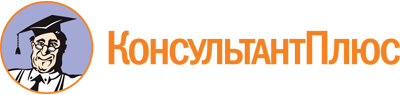 Постановление администрации муниципального образования г. Алексин от 31.03.2015 N 579
(ред. от 01.06.2021)
"Об утверждении административного регламента предоставления муниципальной услуги "Зачисление детей в образовательное учреждение"Документ предоставлен КонсультантПлюс

www.consultant.ru

Дата сохранения: 08.12.2023
 КонсультантПлюс: примечание.Постановлением администрации муниципального образования г. Алексин от 01.06.2021 N 850 наименование административного регламента изменено на "Административный регламент предоставления муниципальной услуги "Зачисление в образовательное учреждение".Список изменяющих документов(в ред. Постановлений администрациимуниципального образования г. Алексинот 25.12.2015 N 2983, от 26.09.2017 N 2140, от 28.11.2017 N 2635,от 22.10.2018 N 2266, от 01.06.2021 N 850)КонсультантПлюс: примечание.Постановлением Правительства РФ от 13.06.2018 N 676 изменено название Постановления Правительства РФ от 16.05.2011 N 373 "О разработке и утверждении административных регламентов исполнения государственных функций и административных регламентов предоставления государственных услуг" на "О разработке и утверждении административных регламентов осуществления государственного контроля (надзора) и административных регламентов предоставления государственных услуг".Список изменяющих документов(в ред. Постановления администрациимуниципального образования г. Алексинот 01.06.2021 N 850)N п/пПолное название образовательного учрежденияАдрес, адрес электронной почты, сайт, график (режим) работыТелефон1Муниципальное бюджетное общеобразовательное учреждение "Средняя общеобразовательная школа N 1"301369, г. Алексин, ул. 50 лет Октября, д. 10;e-mail: aleksin.sosh1@tularegion.org;сайт: mbou1.obraleksin.ru;понедельник - пятница с 8.00 до 17.006-06-276-01-512Муниципальное бюджетное общеобразовательное учреждение "Средняя общеобразовательная школа N 2"301367, г. Алексин, ул. Дубравная, д. 32;e-mail: aleksin.sosh2@tularegion.org;сайт: mbou2.obraleksin.ru;понедельник - пятница с 8.00 до 17.006-65-926-40-603Муниципальное бюджетное общеобразовательное учреждение "Средняя общеобразовательная школа N 3"301369, г. Алексин, ул. 50 лет ВЛКСМ, д. 4;e-mail: aleksin.sosh3@tularegion.org;сайт: mbou3.obraleksin.ru;понедельник - пятница с 8.00 до 17.006-75-696-74-174Муниципальное бюджетное общеобразовательное учреждение "Средняя общеобразовательная школа N 5"301364, г. Алексин, ул. Сосновая, д. 1;e-mail: aleksin.sosh5@tularegion.org;сайт: mbou5.obraleksin.ru;понедельник - пятница с 8.00 до 17.002-33-442-46-935Муниципальное бюджетное общеобразовательное учреждение "Средняя общеобразовательная школа N 9"301365, г. Алексин, ул. Школьная, д. 4;e-mail: aleksin.sosh9@tularegion.org;сайт: mbou9.obraleksin.ru;понедельник - пятница с 8.00 до 17.005-59-895-61-896Муниципальное бюджетное общеобразовательное учреждение "Средняя общеобразовательная школа N 11"301361, г. Алексин, ул. Баумана, д. 6;e-mail: aleksin.sosh11@tularegion.org;сайт: mbou11.obraleksin.ru;понедельник - пятница с 8.00 до 17.004-02-894-18-777Муниципальное бюджетное общеобразовательное учреждение "Гимназия N 13"301361, г. Алексин, ул. Ленина, д. 20;e-mail: aleksin.gimn13@tularegion.org;сайт: mbou13.obraleksin.ru;понедельник - пятница с 8.00 до 17.004-08-354-23-438Муниципальное бюджетное общеобразовательное учреждение "Гимназия N 18"301361, г. Алексин, ул. Северная, д. 23;e-mail: aleksin.gimn18@tularegion.org;сайт: mbou18.obraleksin.ru;понедельник - пятница с 8.00 до 17.004-07-654-16-379Муниципальное бюджетное общеобразовательное учреждение "Авангардская средняя общеобразовательная школа N 7"301349, Алексинский р-н, п. Авангард, ул. Октябрьская, д. 1;e-mail: aleksin.sosh7@tularegion.org;сайт: mbou7.obraleksin.ru;понедельник - пятница с 8.00 до 17.007-37-2410Муниципальное бюджетное общеобразовательное учреждение "Буныревская средняя общеобразовательная школа N 14"301365, Алексинский р-н, с. Бунырево, ул. Приокская, д. 51;e-mail: aleksin.sosh14@tularegion.org;сайт: mbou14.obraleksin.ru;понедельник - пятница с 8.00 до 17.007-71-2311Муниципальное бюджетное общеобразовательное учреждение "Поповская средняя общеобразовательная школа N 19"301341, Алексинский р-н, с. Поповка;e-mail: aleksin.sosh19@tularegion.org;сайт: mbou19.obraleksin.ru;понедельник - пятница с 8.00 до 17.007-52-1512Муниципальное бюджетное общеобразовательное учреждение "Сеневская основная общеобразовательная школа N 21"301344, Алексинский р-н, с. Сенево, ул. Садовая, д. 27;e-mail: aleksin.oosh21@tularegion.org;сайт: mbou21.obraleksin.ru;понедельник - пятница с 8.00 до 17.007-42-5413Муниципальное бюджетное общеобразовательное учреждение "Пушкинская основная общеобразовательная школа N 22"301348, Алексинский р-н, п. Мичурино, ул. Центральная, д. 2;e-mail: aleksin.oosh22@tularegion.org;сайт: mbou22.obraleksin.ru;понедельник - пятница с 8.00 до 17.007-36-3314Муниципальное бюджетное общеобразовательное учреждение "Александровская средняя общеобразовательная школа N 23"301383, Алексинский р-н, д. Александровка, ул. Школьная, д. 8;e-mail: aleksin.sosh23@tularegion.org;сайт: mbou23.obraleksin.ru;понедельник - пятница с 8.00 до 17.007-55-4115Муниципальное бюджетное общеобразовательное учреждение "Спас-Конинская средняя общеобразовательная школа N 24"301381, Алексинский р-н, с. Спас-Конино;e-mail: aleksin.sosh24@tularegion.org;сайт: mbou24.obraleksin.ru;понедельник - пятница с 8.00 до 17.007-46-1316Муниципальное бюджетное общеобразовательное учреждение "Борисовская начальная общеобразовательная школа N 26"301350, Алексинский р-н, д. Борисово, ул. Южная;e-mail: aleksin.nosh26@tularegion.org;сайт: mbou26.obraleksin.ru;понедельник - пятница с 8.00 до 17.007-54-5317Муниципальное бюджетное общеобразовательное учреждение "Шелепинская средняя общеобразовательная школа N 27"301355, Алексинский р-н, д. Б. Шелепино, ул. Новая, д. 12;e-mail: aleksin.sosh27@tularegion.org;сайт: mbou27.obraleksin.ru;понедельник - пятница с 8.00 до 17.007-44-247-43-31Директору _________________________________________(наименование общеобразовательного учреждения)______________________________________________________________________________________________________(Ф.И.О. директора общеобразовательного учреждения)родителя (законного представителя):Фамилия ___________________________________________Имя _______________________________________________Отчество ___________________________________________(при наличии)Место регистрации:город ______________________________________________улица ______________________________________________дом _____________ корп. _____________ кв. _____________телефон ____________________________________________(при наличии)адрес электронной почты _____________________________(при наличии)____________________________________________________Директору _________________________________________(наименование общеобразовательного учреждения)______________________________________________________________________________________________________(Ф.И.О. директора общеобразовательного учреждения)родителя (законного представителя):Фамилия ___________________________________________Имя _______________________________________________Отчество ___________________________________________(при наличии)Место регистрации:город ______________________________________________улица ______________________________________________дом _____________ корп. _____________ кв. _____________телефон ____________________________________________(при наличии)адрес электронной почты _____________________________(при наличии)____________________________________________________заявлениезаявлениезаявлениеПрошу принять моего ребенка ____________________________________________(Ф.И.О. (последнее при наличии) полностью),________________________________________________________________________,число, месяц, год рождения)проживающего по адресу: __________________________________________________________________________________________________________________________в _______ класс __________________________________________________________(наименование образовательного учреждения)________________________________________________________________________.Льготные условия: _____________________________________________________(наименование льготы, документ, подтверждающий льготу,________________________________________________________________________регистрационный N, дата выдачи, кем выдан)_______________________________________________________________________________________________________________________________________________________________________________________________________________________(Ф.И.О. (последнее при наличии)брата и (или) сестры, проживающих в одной с ним семье и имеющих общее с ним место жительства, обучающегося в общеобразовательном учреждении, выбранном родителем (законным представителем) для приема ребенка.Язык образования - _________________________, родной язык из числа языков народов Российской Федерации, в том числе русского языка как родного языка - ________________________________________________________________________.С уставом, с лицензией на осуществление образовательной деятельности, со свидетельством о государственной аккредитации, с общеобразовательными программами и другими документами, регламентирующими организацию и осуществление образовательной деятельности, права и обязанности обучающихся ________________________________________________________________________(наименование общеобразовательного учреждения)ознакомлен(а).Я, ____________________________________________________________________(Ф.И.О. (последнее при наличии) родителей (законных представителей)даю согласие на обработку моих персональных данных и персональных данных моего ребенка ____________________________________________________________(Ф.И.О. ребенка, последнее при наличии),в соответствии с требованиями Федерального закона от 27.07.2006 N 152-ФЗ "О персональных данных".Прошу принять моего ребенка ____________________________________________(Ф.И.О. (последнее при наличии) полностью),________________________________________________________________________,число, месяц, год рождения)проживающего по адресу: __________________________________________________________________________________________________________________________в _______ класс __________________________________________________________(наименование образовательного учреждения)________________________________________________________________________.Льготные условия: _____________________________________________________(наименование льготы, документ, подтверждающий льготу,________________________________________________________________________регистрационный N, дата выдачи, кем выдан)_______________________________________________________________________________________________________________________________________________________________________________________________________________________(Ф.И.О. (последнее при наличии)брата и (или) сестры, проживающих в одной с ним семье и имеющих общее с ним место жительства, обучающегося в общеобразовательном учреждении, выбранном родителем (законным представителем) для приема ребенка.Язык образования - _________________________, родной язык из числа языков народов Российской Федерации, в том числе русского языка как родного языка - ________________________________________________________________________.С уставом, с лицензией на осуществление образовательной деятельности, со свидетельством о государственной аккредитации, с общеобразовательными программами и другими документами, регламентирующими организацию и осуществление образовательной деятельности, права и обязанности обучающихся ________________________________________________________________________(наименование общеобразовательного учреждения)ознакомлен(а).Я, ____________________________________________________________________(Ф.И.О. (последнее при наличии) родителей (законных представителей)даю согласие на обработку моих персональных данных и персональных данных моего ребенка ____________________________________________________________(Ф.И.О. ребенка, последнее при наличии),в соответствии с требованиями Федерального закона от 27.07.2006 N 152-ФЗ "О персональных данных".Прошу принять моего ребенка ____________________________________________(Ф.И.О. (последнее при наличии) полностью),________________________________________________________________________,число, месяц, год рождения)проживающего по адресу: __________________________________________________________________________________________________________________________в _______ класс __________________________________________________________(наименование образовательного учреждения)________________________________________________________________________.Льготные условия: _____________________________________________________(наименование льготы, документ, подтверждающий льготу,________________________________________________________________________регистрационный N, дата выдачи, кем выдан)_______________________________________________________________________________________________________________________________________________________________________________________________________________________(Ф.И.О. (последнее при наличии)брата и (или) сестры, проживающих в одной с ним семье и имеющих общее с ним место жительства, обучающегося в общеобразовательном учреждении, выбранном родителем (законным представителем) для приема ребенка.Язык образования - _________________________, родной язык из числа языков народов Российской Федерации, в том числе русского языка как родного языка - ________________________________________________________________________.С уставом, с лицензией на осуществление образовательной деятельности, со свидетельством о государственной аккредитации, с общеобразовательными программами и другими документами, регламентирующими организацию и осуществление образовательной деятельности, права и обязанности обучающихся ________________________________________________________________________(наименование общеобразовательного учреждения)ознакомлен(а).Я, ____________________________________________________________________(Ф.И.О. (последнее при наличии) родителей (законных представителей)даю согласие на обработку моих персональных данных и персональных данных моего ребенка ____________________________________________________________(Ф.И.О. ребенка, последнее при наличии),в соответствии с требованиями Федерального закона от 27.07.2006 N 152-ФЗ "О персональных данных".Приложение:копия документа, удостоверяющего личность родителя (законного представителя) ребенка;копия свидетельства о рождении ребенка или документа, подтверждающего родство заявителя;копия документа, подтверждающего установление опеки и попечительства (при необходимости);копия документа о регистрации ребенка по месту жительства или по месту пребывания на закрепленной территории или справку о приеме документов для оформления регистрации по месту жительства (в случае приема на обучение ребенка, проживающего на закрепленной территории, или в случае использования права преимущественного приема на обучение по образовательным программам начального общего образования);справка с места работы родителя(ей) (законного(ых) представителя(ей)) ребенка (при наличии права внеочередного или первоочередного приема на обучение);копия заключения психолого-медико-педагогической комиссии (при наличии);иные документы по усмотрению родителей (законных представителей).При посещении общеобразовательного учреждения и (или) очном взаимодействии с уполномоченными должностными лицами общеобразовательного учреждения родитель(и) (законный(ые) представитель(и)) ребенка предъявляет(ют) к вышеуказанным копиям оригиналы документов.Приложение:копия документа, удостоверяющего личность родителя (законного представителя) ребенка;копия свидетельства о рождении ребенка или документа, подтверждающего родство заявителя;копия документа, подтверждающего установление опеки и попечительства (при необходимости);копия документа о регистрации ребенка по месту жительства или по месту пребывания на закрепленной территории или справку о приеме документов для оформления регистрации по месту жительства (в случае приема на обучение ребенка, проживающего на закрепленной территории, или в случае использования права преимущественного приема на обучение по образовательным программам начального общего образования);справка с места работы родителя(ей) (законного(ых) представителя(ей)) ребенка (при наличии права внеочередного или первоочередного приема на обучение);копия заключения психолого-медико-педагогической комиссии (при наличии);иные документы по усмотрению родителей (законных представителей).При посещении общеобразовательного учреждения и (или) очном взаимодействии с уполномоченными должностными лицами общеобразовательного учреждения родитель(и) (законный(ые) представитель(и)) ребенка предъявляет(ют) к вышеуказанным копиям оригиналы документов.Приложение:копия документа, удостоверяющего личность родителя (законного представителя) ребенка;копия свидетельства о рождении ребенка или документа, подтверждающего родство заявителя;копия документа, подтверждающего установление опеки и попечительства (при необходимости);копия документа о регистрации ребенка по месту жительства или по месту пребывания на закрепленной территории или справку о приеме документов для оформления регистрации по месту жительства (в случае приема на обучение ребенка, проживающего на закрепленной территории, или в случае использования права преимущественного приема на обучение по образовательным программам начального общего образования);справка с места работы родителя(ей) (законного(ых) представителя(ей)) ребенка (при наличии права внеочередного или первоочередного приема на обучение);копия заключения психолого-медико-педагогической комиссии (при наличии);иные документы по усмотрению родителей (законных представителей).При посещении общеобразовательного учреждения и (или) очном взаимодействии с уполномоченными должностными лицами общеобразовательного учреждения родитель(и) (законный(ые) представитель(и)) ребенка предъявляет(ют) к вышеуказанным копиям оригиналы документов."___" _________ 20__ г._____________________(подпись)___________________________(расшифровка подписи)Директору _________________________________________(наименование общеобразовательного учреждения)______________________________________________________________________________________________________(Ф.И.О. директора общеобразовательного учреждения)родителя (законного представителя):Фамилия ___________________________________________Имя _______________________________________________Отчество ___________________________________________(при наличии)Место регистрации:город ______________________________________________улица ______________________________________________дом _____________ корп. _____________ кв. _____________телефон ____________________________________________(при наличии)адрес электронной почты _____________________________(при наличии)____________________________________________________Директору _________________________________________(наименование общеобразовательного учреждения)______________________________________________________________________________________________________(Ф.И.О. директора общеобразовательного учреждения)родителя (законного представителя):Фамилия ___________________________________________Имя _______________________________________________Отчество ___________________________________________(при наличии)Место регистрации:город ______________________________________________улица ______________________________________________дом _____________ корп. _____________ кв. _____________телефон ____________________________________________(при наличии)адрес электронной почты _____________________________(при наличии)____________________________________________________заявлениезаявлениезаявлениеПрошу принять моего ребенка _____________________________________________(Ф.И.О. (последнее при наличии) полностью),_________________________________________________________________________,(число, месяц, год рождения)проживающего по адресу: _________________________________________________________________________________________________________________________в _______ класс ___________________________________________________________(наименование образовательного учреждения)________________________________________________________________________.Льготные условия: ______________________________________________________(наименование льготы, документ, подтверждающий льготу,_________________________________________________________________________регистрационный N, дата выдачи, кем выдан)___________________________________________________________________________________________________________________________________________________________________________________________________________________________(Ф.И.О. (последнее при наличии)брата и (или) сестры, проживающих в одной с ним семье и имеющих общее с ним место жительства, обучающегося в общеобразовательном учреждении, выбранном родителем (законным представителем) для приема ребенка.Имею/Не имею (нужное подчеркнуть) потребность на обучение моего ребенка по адаптированной образовательной программе и (или) в создании специальных условий для организации обучения и воспитания обучающегося с ограниченными возможностями здоровья в соответствии с заключением психолого-медико-педагогической комиссии (при наличии) или инвалида (ребенка-инвалида) в соответствии с индивидуальной программой реабилитации.В соответствии с требованиями ч. 3 ст. 55 Федерального закона от 29.12.2012 N 273-ФЗ "Об образовании в Российской Федерации" даю свое согласие на обучение моего ребенка по адаптированной образовательной программе. Срок, в течение которого действует согласие: до получения обучающимся образования (завершения обучения) или до момента досрочного прекращения образовательных отношений по инициативе родителей (законных представителей) обучающегося.Я подтверждаю, что мне известно о праве отозвать свое согласие путем подачи письменного заявления об отзыве согласия. С положениями Федерального закона от 29.12.2012 N 273-ФЗ "Об образовании в Российской Федерации" ознакомлен(а).Язык образования - ____________________________, родной язык из числа языков народов Российской Федерации, в том числе русского языка как родного языка - _________________________________________________________________________.С уставом, с лицензией на осуществление образовательной деятельности, со свидетельством о государственной аккредитации, с общеобразовательными программами и другими документами, регламентирующими организацию и осуществление образовательной деятельности, права и обязанности обучающихся _________________________________________________________________________(наименование общеобразовательного учреждения)ознакомлен(а).Я, ____________________________________________________________________(Ф.И.О. (последнее при наличии) родителей (законных представителей)даю согласие на обработку моих персональных данных и персональных данных моего ребенка ____________________________________________________________(Ф.И.О. ребенка, последнее при наличии),в соответствии с требованиями Федерального закона от 27.07.2006 N 152-ФЗ "О персональных данных".Прошу принять моего ребенка _____________________________________________(Ф.И.О. (последнее при наличии) полностью),_________________________________________________________________________,(число, месяц, год рождения)проживающего по адресу: _________________________________________________________________________________________________________________________в _______ класс ___________________________________________________________(наименование образовательного учреждения)________________________________________________________________________.Льготные условия: ______________________________________________________(наименование льготы, документ, подтверждающий льготу,_________________________________________________________________________регистрационный N, дата выдачи, кем выдан)___________________________________________________________________________________________________________________________________________________________________________________________________________________________(Ф.И.О. (последнее при наличии)брата и (или) сестры, проживающих в одной с ним семье и имеющих общее с ним место жительства, обучающегося в общеобразовательном учреждении, выбранном родителем (законным представителем) для приема ребенка.Имею/Не имею (нужное подчеркнуть) потребность на обучение моего ребенка по адаптированной образовательной программе и (или) в создании специальных условий для организации обучения и воспитания обучающегося с ограниченными возможностями здоровья в соответствии с заключением психолого-медико-педагогической комиссии (при наличии) или инвалида (ребенка-инвалида) в соответствии с индивидуальной программой реабилитации.В соответствии с требованиями ч. 3 ст. 55 Федерального закона от 29.12.2012 N 273-ФЗ "Об образовании в Российской Федерации" даю свое согласие на обучение моего ребенка по адаптированной образовательной программе. Срок, в течение которого действует согласие: до получения обучающимся образования (завершения обучения) или до момента досрочного прекращения образовательных отношений по инициативе родителей (законных представителей) обучающегося.Я подтверждаю, что мне известно о праве отозвать свое согласие путем подачи письменного заявления об отзыве согласия. С положениями Федерального закона от 29.12.2012 N 273-ФЗ "Об образовании в Российской Федерации" ознакомлен(а).Язык образования - ____________________________, родной язык из числа языков народов Российской Федерации, в том числе русского языка как родного языка - _________________________________________________________________________.С уставом, с лицензией на осуществление образовательной деятельности, со свидетельством о государственной аккредитации, с общеобразовательными программами и другими документами, регламентирующими организацию и осуществление образовательной деятельности, права и обязанности обучающихся _________________________________________________________________________(наименование общеобразовательного учреждения)ознакомлен(а).Я, ____________________________________________________________________(Ф.И.О. (последнее при наличии) родителей (законных представителей)даю согласие на обработку моих персональных данных и персональных данных моего ребенка ____________________________________________________________(Ф.И.О. ребенка, последнее при наличии),в соответствии с требованиями Федерального закона от 27.07.2006 N 152-ФЗ "О персональных данных".Прошу принять моего ребенка _____________________________________________(Ф.И.О. (последнее при наличии) полностью),_________________________________________________________________________,(число, месяц, год рождения)проживающего по адресу: _________________________________________________________________________________________________________________________в _______ класс ___________________________________________________________(наименование образовательного учреждения)________________________________________________________________________.Льготные условия: ______________________________________________________(наименование льготы, документ, подтверждающий льготу,_________________________________________________________________________регистрационный N, дата выдачи, кем выдан)___________________________________________________________________________________________________________________________________________________________________________________________________________________________(Ф.И.О. (последнее при наличии)брата и (или) сестры, проживающих в одной с ним семье и имеющих общее с ним место жительства, обучающегося в общеобразовательном учреждении, выбранном родителем (законным представителем) для приема ребенка.Имею/Не имею (нужное подчеркнуть) потребность на обучение моего ребенка по адаптированной образовательной программе и (или) в создании специальных условий для организации обучения и воспитания обучающегося с ограниченными возможностями здоровья в соответствии с заключением психолого-медико-педагогической комиссии (при наличии) или инвалида (ребенка-инвалида) в соответствии с индивидуальной программой реабилитации.В соответствии с требованиями ч. 3 ст. 55 Федерального закона от 29.12.2012 N 273-ФЗ "Об образовании в Российской Федерации" даю свое согласие на обучение моего ребенка по адаптированной образовательной программе. Срок, в течение которого действует согласие: до получения обучающимся образования (завершения обучения) или до момента досрочного прекращения образовательных отношений по инициативе родителей (законных представителей) обучающегося.Я подтверждаю, что мне известно о праве отозвать свое согласие путем подачи письменного заявления об отзыве согласия. С положениями Федерального закона от 29.12.2012 N 273-ФЗ "Об образовании в Российской Федерации" ознакомлен(а).Язык образования - ____________________________, родной язык из числа языков народов Российской Федерации, в том числе русского языка как родного языка - _________________________________________________________________________.С уставом, с лицензией на осуществление образовательной деятельности, со свидетельством о государственной аккредитации, с общеобразовательными программами и другими документами, регламентирующими организацию и осуществление образовательной деятельности, права и обязанности обучающихся _________________________________________________________________________(наименование общеобразовательного учреждения)ознакомлен(а).Я, ____________________________________________________________________(Ф.И.О. (последнее при наличии) родителей (законных представителей)даю согласие на обработку моих персональных данных и персональных данных моего ребенка ____________________________________________________________(Ф.И.О. ребенка, последнее при наличии),в соответствии с требованиями Федерального закона от 27.07.2006 N 152-ФЗ "О персональных данных".Приложение:копия документа, удостоверяющего личность родителя (законного представителя) ребенка;копия свидетельства о рождении ребенка или документа, подтверждающего родство заявителя;копия документа, подтверждающего установление опеки и попечительства (при необходимости);копия документа о регистрации ребенка по месту жительства или по месту пребывания на закрепленной территории или справку о приеме документов для оформления регистрации по месту жительства (в случае приема на обучение ребенка, проживающего на закрепленной территории, или в случае использования права преимущественного приема на обучение по образовательным программам начального общего образования);справка с места работы родителя(ей) (законного(ых) представителя(ей)) ребенка (при наличии права внеочередного или первоочередного приема на обучение);согласие родителей (законных представителей) на обучение по адаптированной основной общеобразовательной программе;рекомендации психолого-медико-педагогической комиссии;иные документы по усмотрению родителей (законных представителей).При посещении общеобразовательного учреждения и (или) очном взаимодействии с уполномоченными должностными лицами общеобразовательного учреждения родитель(и) (законный(ые) представитель(и)) ребенка предъявляет(ют) к вышеуказанным копиям оригиналы документов.Приложение:копия документа, удостоверяющего личность родителя (законного представителя) ребенка;копия свидетельства о рождении ребенка или документа, подтверждающего родство заявителя;копия документа, подтверждающего установление опеки и попечительства (при необходимости);копия документа о регистрации ребенка по месту жительства или по месту пребывания на закрепленной территории или справку о приеме документов для оформления регистрации по месту жительства (в случае приема на обучение ребенка, проживающего на закрепленной территории, или в случае использования права преимущественного приема на обучение по образовательным программам начального общего образования);справка с места работы родителя(ей) (законного(ых) представителя(ей)) ребенка (при наличии права внеочередного или первоочередного приема на обучение);согласие родителей (законных представителей) на обучение по адаптированной основной общеобразовательной программе;рекомендации психолого-медико-педагогической комиссии;иные документы по усмотрению родителей (законных представителей).При посещении общеобразовательного учреждения и (или) очном взаимодействии с уполномоченными должностными лицами общеобразовательного учреждения родитель(и) (законный(ые) представитель(и)) ребенка предъявляет(ют) к вышеуказанным копиям оригиналы документов.Приложение:копия документа, удостоверяющего личность родителя (законного представителя) ребенка;копия свидетельства о рождении ребенка или документа, подтверждающего родство заявителя;копия документа, подтверждающего установление опеки и попечительства (при необходимости);копия документа о регистрации ребенка по месту жительства или по месту пребывания на закрепленной территории или справку о приеме документов для оформления регистрации по месту жительства (в случае приема на обучение ребенка, проживающего на закрепленной территории, или в случае использования права преимущественного приема на обучение по образовательным программам начального общего образования);справка с места работы родителя(ей) (законного(ых) представителя(ей)) ребенка (при наличии права внеочередного или первоочередного приема на обучение);согласие родителей (законных представителей) на обучение по адаптированной основной общеобразовательной программе;рекомендации психолого-медико-педагогической комиссии;иные документы по усмотрению родителей (законных представителей).При посещении общеобразовательного учреждения и (или) очном взаимодействии с уполномоченными должностными лицами общеобразовательного учреждения родитель(и) (законный(ые) представитель(и)) ребенка предъявляет(ют) к вышеуказанным копиям оригиналы документов."___" _________ 20__ г._____________________(подпись)___________________________(расшифровка подписи)Директору _________________________________________(наименование общеобразовательного учреждения)______________________________________________________________________________________________________(Ф.И.О. директора общеобразовательного учреждения)родителя (законного представителя):Фамилия ___________________________________________Имя _______________________________________________Отчество ___________________________________________(при наличии)Место регистрации:город ______________________________________________улица ______________________________________________дом _____________ корп. _____________ кв. _____________телефон ____________________________________________(при наличии)адрес электронной почты _____________________________(при наличии)____________________________________________________Директору _________________________________________(наименование общеобразовательного учреждения)______________________________________________________________________________________________________(Ф.И.О. директора общеобразовательного учреждения)родителя (законного представителя):Фамилия ___________________________________________Имя _______________________________________________Отчество ___________________________________________(при наличии)Место регистрации:город ______________________________________________улица ______________________________________________дом _____________ корп. _____________ кв. _____________телефон ____________________________________________(при наличии)адрес электронной почты _____________________________(при наличии)____________________________________________________заявлениезаявлениезаявлениеПрошу принять моего ребенка/меня ________________________________________(Ф.И.О. (последнее при наличии) полностью),_________________________________________________________________________,(число, месяц, год рождения)проживающего по адресу: _________________________________________________________________________________________________________________________в _______ класс ___________________________________________________________(наименование общеобразовательного учреждения)_________________________________________________________________________.Льготные условия: ______________________________________________________(наименование льготы, документ, подтверждающий льготу,_________________________________________________________________________регистрационный N, дата выдачи, кем выдан)__________________________________________________________________________________________________________________________________________________(Ф.И.О. (последнее при наличии)брата и (или) сестры, проживающих в одной с ним семье и имеющих общее с ним место жительства, обучающегося в общеобразовательном учреждении, выбранном родителем (законным представителем) для приема ребенка.Язык образования - _____________________, родной язык из числа языков народов Российской Федерации, в том числе русского языка как родного языка - _________________________________________________________________________.С уставом, с лицензией на осуществление образовательной деятельности, со свидетельством о государственной аккредитации, с общеобразовательными программами и другими документами, регламентирующими организацию и осуществление образовательной деятельности, права и обязанности обучающихся _________________________________________________________________________(наименование образовательного учреждения)ознакомлен(а).Я, ____________________________________________________________________(Ф.И.О. (последнее при наличии) родителей (законных представителей)/поступающего)даю согласие на обработку моих персональных данных и персональных данных моего ребенка _________________________________________________________________(Ф.И.О. (последнее при наличии) ребенка/поступающего)в соответствии с требованиями Федерального закона от 27.07.2006 N 152-ФЗ "О персональных данных".Прошу принять моего ребенка/меня ________________________________________(Ф.И.О. (последнее при наличии) полностью),_________________________________________________________________________,(число, месяц, год рождения)проживающего по адресу: _________________________________________________________________________________________________________________________в _______ класс ___________________________________________________________(наименование общеобразовательного учреждения)_________________________________________________________________________.Льготные условия: ______________________________________________________(наименование льготы, документ, подтверждающий льготу,_________________________________________________________________________регистрационный N, дата выдачи, кем выдан)__________________________________________________________________________________________________________________________________________________(Ф.И.О. (последнее при наличии)брата и (или) сестры, проживающих в одной с ним семье и имеющих общее с ним место жительства, обучающегося в общеобразовательном учреждении, выбранном родителем (законным представителем) для приема ребенка.Язык образования - _____________________, родной язык из числа языков народов Российской Федерации, в том числе русского языка как родного языка - _________________________________________________________________________.С уставом, с лицензией на осуществление образовательной деятельности, со свидетельством о государственной аккредитации, с общеобразовательными программами и другими документами, регламентирующими организацию и осуществление образовательной деятельности, права и обязанности обучающихся _________________________________________________________________________(наименование образовательного учреждения)ознакомлен(а).Я, ____________________________________________________________________(Ф.И.О. (последнее при наличии) родителей (законных представителей)/поступающего)даю согласие на обработку моих персональных данных и персональных данных моего ребенка _________________________________________________________________(Ф.И.О. (последнее при наличии) ребенка/поступающего)в соответствии с требованиями Федерального закона от 27.07.2006 N 152-ФЗ "О персональных данных".Прошу принять моего ребенка/меня ________________________________________(Ф.И.О. (последнее при наличии) полностью),_________________________________________________________________________,(число, месяц, год рождения)проживающего по адресу: _________________________________________________________________________________________________________________________в _______ класс ___________________________________________________________(наименование общеобразовательного учреждения)_________________________________________________________________________.Льготные условия: ______________________________________________________(наименование льготы, документ, подтверждающий льготу,_________________________________________________________________________регистрационный N, дата выдачи, кем выдан)__________________________________________________________________________________________________________________________________________________(Ф.И.О. (последнее при наличии)брата и (или) сестры, проживающих в одной с ним семье и имеющих общее с ним место жительства, обучающегося в общеобразовательном учреждении, выбранном родителем (законным представителем) для приема ребенка.Язык образования - _____________________, родной язык из числа языков народов Российской Федерации, в том числе русского языка как родного языка - _________________________________________________________________________.С уставом, с лицензией на осуществление образовательной деятельности, со свидетельством о государственной аккредитации, с общеобразовательными программами и другими документами, регламентирующими организацию и осуществление образовательной деятельности, права и обязанности обучающихся _________________________________________________________________________(наименование образовательного учреждения)ознакомлен(а).Я, ____________________________________________________________________(Ф.И.О. (последнее при наличии) родителей (законных представителей)/поступающего)даю согласие на обработку моих персональных данных и персональных данных моего ребенка _________________________________________________________________(Ф.И.О. (последнее при наличии) ребенка/поступающего)в соответствии с требованиями Федерального закона от 27.07.2006 N 152-ФЗ "О персональных данных".Приложение:копия документа, удостоверяющего личность родителя (законного представителя) ребенка или поступающего;копия свидетельства о рождении ребенка или документа, подтверждающего родство заявителя;копия документа, подтверждающего установление опеки и попечительства (при необходимости);копия документа о регистрации ребенка или поступающего по месту жительства или по месту пребывания на закрепленной территории или справку о приеме документов для оформления регистрации по месту жительства (в случае приема на обучение ребенка или поступающего, проживающего на закрепленной территории, или в случае использования права преимущественного приема на обучение по образовательным программам начального общего образования);справка с места работы родителя(ей) законного(ых) представителя(ей) ребенка (при наличии права внеочередного или первоочередного приема на обучение);копия заключения психолого-медико-педагогической комиссии (при наличии);личное дело обучающегося;документы, содержащие информацию об успеваемости обучающегося в текущем учебном году (выписка из классного журнала с текущими отметками и результатами промежуточной аттестации), заверенные печатью исходного общеобразовательного учреждения и подписью ее руководителя (уполномоченного им лица);иные документы по усмотрению родителей (законных представителей) или поступающего.При посещении общеобразовательного учреждения и (или) очном взаимодействии с уполномоченными должностными лицами общеобразовательного учреждения родитель(и) (законный(ые) представитель(и)) ребенка предъявляет(ют) к вышеуказанным копиям оригиналы документов.При приеме на обучение по образовательным программам среднего общего образования представляется аттестат об основном общем образовании, выданный в установленном порядке.Приложение:копия документа, удостоверяющего личность родителя (законного представителя) ребенка или поступающего;копия свидетельства о рождении ребенка или документа, подтверждающего родство заявителя;копия документа, подтверждающего установление опеки и попечительства (при необходимости);копия документа о регистрации ребенка или поступающего по месту жительства или по месту пребывания на закрепленной территории или справку о приеме документов для оформления регистрации по месту жительства (в случае приема на обучение ребенка или поступающего, проживающего на закрепленной территории, или в случае использования права преимущественного приема на обучение по образовательным программам начального общего образования);справка с места работы родителя(ей) законного(ых) представителя(ей) ребенка (при наличии права внеочередного или первоочередного приема на обучение);копия заключения психолого-медико-педагогической комиссии (при наличии);личное дело обучающегося;документы, содержащие информацию об успеваемости обучающегося в текущем учебном году (выписка из классного журнала с текущими отметками и результатами промежуточной аттестации), заверенные печатью исходного общеобразовательного учреждения и подписью ее руководителя (уполномоченного им лица);иные документы по усмотрению родителей (законных представителей) или поступающего.При посещении общеобразовательного учреждения и (или) очном взаимодействии с уполномоченными должностными лицами общеобразовательного учреждения родитель(и) (законный(ые) представитель(и)) ребенка предъявляет(ют) к вышеуказанным копиям оригиналы документов.При приеме на обучение по образовательным программам среднего общего образования представляется аттестат об основном общем образовании, выданный в установленном порядке.Приложение:копия документа, удостоверяющего личность родителя (законного представителя) ребенка или поступающего;копия свидетельства о рождении ребенка или документа, подтверждающего родство заявителя;копия документа, подтверждающего установление опеки и попечительства (при необходимости);копия документа о регистрации ребенка или поступающего по месту жительства или по месту пребывания на закрепленной территории или справку о приеме документов для оформления регистрации по месту жительства (в случае приема на обучение ребенка или поступающего, проживающего на закрепленной территории, или в случае использования права преимущественного приема на обучение по образовательным программам начального общего образования);справка с места работы родителя(ей) законного(ых) представителя(ей) ребенка (при наличии права внеочередного или первоочередного приема на обучение);копия заключения психолого-медико-педагогической комиссии (при наличии);личное дело обучающегося;документы, содержащие информацию об успеваемости обучающегося в текущем учебном году (выписка из классного журнала с текущими отметками и результатами промежуточной аттестации), заверенные печатью исходного общеобразовательного учреждения и подписью ее руководителя (уполномоченного им лица);иные документы по усмотрению родителей (законных представителей) или поступающего.При посещении общеобразовательного учреждения и (или) очном взаимодействии с уполномоченными должностными лицами общеобразовательного учреждения родитель(и) (законный(ые) представитель(и)) ребенка предъявляет(ют) к вышеуказанным копиям оригиналы документов.При приеме на обучение по образовательным программам среднего общего образования представляется аттестат об основном общем образовании, выданный в установленном порядке."___" _________ 20__ г._____________________(подпись)___________________________(расшифровка подписи)Директору _________________________________________(наименование общеобразовательного учреждения)______________________________________________________________________________________________________(Ф.И.О. директора общеобразовательного учреждения)родителя (законного представителя):Фамилия ___________________________________________Имя _______________________________________________Отчество ___________________________________________(при наличии)Место регистрации:город ______________________________________________улица ______________________________________________дом _____________ корп. _____________ кв. _____________телефон ____________________________________________(при наличии)адрес электронной почты _____________________________(при наличии)____________________________________________________Директору _________________________________________(наименование общеобразовательного учреждения)______________________________________________________________________________________________________(Ф.И.О. директора общеобразовательного учреждения)родителя (законного представителя):Фамилия ___________________________________________Имя _______________________________________________Отчество ___________________________________________(при наличии)Место регистрации:город ______________________________________________улица ______________________________________________дом _____________ корп. _____________ кв. _____________телефон ____________________________________________(при наличии)адрес электронной почты _____________________________(при наличии)____________________________________________________заявлениезаявлениезаявлениеПрошу принять моего ребенка/меня ________________________________________(Ф.И.О. (последнее при наличии) полностью),________________________________________________________________________,(число, месяц, год рождения)проживающего по адресу: _________________________________________________________________________________________________________________________в _______ класс ___________________________________________________________(наименование общеобразовательного учреждения)________________________________________________________________________.Льготные условия: ______________________________________________________(наименование льготы, документ, подтверждающий льготу,_________________________________________________________________________регистрационный N, дата выдачи, кем выдан)_________________________________________________________________________________________________________________________________________________(Ф.И.О. (последнее при наличии)брата и (или) сестры, проживающих в одной с ним семье и имеющих общее с ним место жительства, обучающегося в общеобразовательном учреждении, выбранном родителем (законным представителем) для приема ребенка.Имею/Не имею (нужное подчеркнуть) потребность на обучение моего ребенка по адаптированной образовательной программе и (или) в создании специальных условий для организации обучения и воспитания обучающегося с ограниченными возможностями здоровья в соответствии с заключением психолого-медико-педагогической комиссии (при наличии) или инвалида (ребенка-инвалида) в соответствии с индивидуальной программой реабилитации.В соответствии с требованиями ч. 3 ст. 55 Федерального закона от 29.12.2012 N 273-ФЗ "Об образовании в Российской Федерации" даю свое согласие на обучение моего ребенка по адаптированной образовательной программе. Срок, в течение которого действует согласие: до получения обучающимся образования (завершения обучения) или до момента досрочного прекращения образовательных отношений по инициативе родителей (законных представителей) обучающегося.Я подтверждаю, что мне известно о праве отозвать свое согласие путем подачи письменного заявления об отзыве согласия. С положениями Федерального закона от 29.12.2012 N 273-ФЗ "Об образовании в Российской Федерации" ознакомлен(а).Язык образования - _____________________, родной язык из числа языков народов Российской Федерации, в том числе русского языка как родного языка - _________________________________________________________________________.С уставом, с лицензией на осуществление образовательной деятельности, со свидетельством о государственной аккредитации, с общеобразовательными программами и другими документами, регламентирующими организацию и осуществление образовательной деятельности, права и обязанности обучающихся _________________________________________________________________________(наименование общеобразовательного учреждения)ознакомлен(а).Я, ____________________________________________________________________(Ф.И.О. (последнее при наличии) родителей (законных представителей)даю согласие на обработку моих персональных данных и персональных данных моего ребенка _____________________________________________________________(Ф.И.О. ребенка, последнее при наличии),в соответствии с требованиями Федерального закона от 27.07.2006 N 152-ФЗ "О персональных данных".Прошу принять моего ребенка/меня ________________________________________(Ф.И.О. (последнее при наличии) полностью),________________________________________________________________________,(число, месяц, год рождения)проживающего по адресу: _________________________________________________________________________________________________________________________в _______ класс ___________________________________________________________(наименование общеобразовательного учреждения)________________________________________________________________________.Льготные условия: ______________________________________________________(наименование льготы, документ, подтверждающий льготу,_________________________________________________________________________регистрационный N, дата выдачи, кем выдан)_________________________________________________________________________________________________________________________________________________(Ф.И.О. (последнее при наличии)брата и (или) сестры, проживающих в одной с ним семье и имеющих общее с ним место жительства, обучающегося в общеобразовательном учреждении, выбранном родителем (законным представителем) для приема ребенка.Имею/Не имею (нужное подчеркнуть) потребность на обучение моего ребенка по адаптированной образовательной программе и (или) в создании специальных условий для организации обучения и воспитания обучающегося с ограниченными возможностями здоровья в соответствии с заключением психолого-медико-педагогической комиссии (при наличии) или инвалида (ребенка-инвалида) в соответствии с индивидуальной программой реабилитации.В соответствии с требованиями ч. 3 ст. 55 Федерального закона от 29.12.2012 N 273-ФЗ "Об образовании в Российской Федерации" даю свое согласие на обучение моего ребенка по адаптированной образовательной программе. Срок, в течение которого действует согласие: до получения обучающимся образования (завершения обучения) или до момента досрочного прекращения образовательных отношений по инициативе родителей (законных представителей) обучающегося.Я подтверждаю, что мне известно о праве отозвать свое согласие путем подачи письменного заявления об отзыве согласия. С положениями Федерального закона от 29.12.2012 N 273-ФЗ "Об образовании в Российской Федерации" ознакомлен(а).Язык образования - _____________________, родной язык из числа языков народов Российской Федерации, в том числе русского языка как родного языка - _________________________________________________________________________.С уставом, с лицензией на осуществление образовательной деятельности, со свидетельством о государственной аккредитации, с общеобразовательными программами и другими документами, регламентирующими организацию и осуществление образовательной деятельности, права и обязанности обучающихся _________________________________________________________________________(наименование общеобразовательного учреждения)ознакомлен(а).Я, ____________________________________________________________________(Ф.И.О. (последнее при наличии) родителей (законных представителей)даю согласие на обработку моих персональных данных и персональных данных моего ребенка _____________________________________________________________(Ф.И.О. ребенка, последнее при наличии),в соответствии с требованиями Федерального закона от 27.07.2006 N 152-ФЗ "О персональных данных".Прошу принять моего ребенка/меня ________________________________________(Ф.И.О. (последнее при наличии) полностью),________________________________________________________________________,(число, месяц, год рождения)проживающего по адресу: _________________________________________________________________________________________________________________________в _______ класс ___________________________________________________________(наименование общеобразовательного учреждения)________________________________________________________________________.Льготные условия: ______________________________________________________(наименование льготы, документ, подтверждающий льготу,_________________________________________________________________________регистрационный N, дата выдачи, кем выдан)_________________________________________________________________________________________________________________________________________________(Ф.И.О. (последнее при наличии)брата и (или) сестры, проживающих в одной с ним семье и имеющих общее с ним место жительства, обучающегося в общеобразовательном учреждении, выбранном родителем (законным представителем) для приема ребенка.Имею/Не имею (нужное подчеркнуть) потребность на обучение моего ребенка по адаптированной образовательной программе и (или) в создании специальных условий для организации обучения и воспитания обучающегося с ограниченными возможностями здоровья в соответствии с заключением психолого-медико-педагогической комиссии (при наличии) или инвалида (ребенка-инвалида) в соответствии с индивидуальной программой реабилитации.В соответствии с требованиями ч. 3 ст. 55 Федерального закона от 29.12.2012 N 273-ФЗ "Об образовании в Российской Федерации" даю свое согласие на обучение моего ребенка по адаптированной образовательной программе. Срок, в течение которого действует согласие: до получения обучающимся образования (завершения обучения) или до момента досрочного прекращения образовательных отношений по инициативе родителей (законных представителей) обучающегося.Я подтверждаю, что мне известно о праве отозвать свое согласие путем подачи письменного заявления об отзыве согласия. С положениями Федерального закона от 29.12.2012 N 273-ФЗ "Об образовании в Российской Федерации" ознакомлен(а).Язык образования - _____________________, родной язык из числа языков народов Российской Федерации, в том числе русского языка как родного языка - _________________________________________________________________________.С уставом, с лицензией на осуществление образовательной деятельности, со свидетельством о государственной аккредитации, с общеобразовательными программами и другими документами, регламентирующими организацию и осуществление образовательной деятельности, права и обязанности обучающихся _________________________________________________________________________(наименование общеобразовательного учреждения)ознакомлен(а).Я, ____________________________________________________________________(Ф.И.О. (последнее при наличии) родителей (законных представителей)даю согласие на обработку моих персональных данных и персональных данных моего ребенка _____________________________________________________________(Ф.И.О. ребенка, последнее при наличии),в соответствии с требованиями Федерального закона от 27.07.2006 N 152-ФЗ "О персональных данных".Приложение:копия документа, удостоверяющего личность родителя (законного представителя) ребенка;копия свидетельства о рождении ребенка или документа, подтверждающего родство заявителя;копия документа, подтверждающего установление опеки и попечительства (при необходимости);копия документа о регистрации ребенка по месту жительства или по месту пребывания на закрепленной территории или справку о приеме документов для оформления регистрации по месту жительства (в случае приема на обучение ребенка, проживающего на закрепленной территории, или в случае использования права преимущественного приема на обучение по образовательным программам начального общего образования);справка с места работы родителя(ей) (законного(ых) представителя(ей)) ребенка (при наличии права внеочередного или первоочередного приема на обучение);личное дело обучающегося;документы, содержащие информацию об успеваемости обучающегося в текущем учебном году (выписка из классного журнала с текущими отметками и результатами промежуточной аттестации), заверенные печатью исходного общеобразовательного учреждения и подписью ее руководителя (уполномоченного им лица);согласие родителей (законных представителей) на обучение по адаптированной основной общеобразовательной программе или если поступающие с ограниченными возможностями здоровья, достигшие возраста восемнадцати лет, принимаются на обучение только с согласия самих поступающих;рекомендации психолого-медико-педагогической комиссии;иные документы по усмотрению родителей (законных представителей).При посещении общеобразовательного учреждения и (или) очном взаимодействии с уполномоченными должностными лицами общеобразовательного учреждения родитель(и) (законный(ые) представитель(и)) ребенка предъявляет(ют) к вышеуказанным копиям оригиналы документов.При приеме на обучение по образовательным программам среднего общего образования представляется аттестат об основном общем образовании, выданный в установленном порядке.Приложение:копия документа, удостоверяющего личность родителя (законного представителя) ребенка;копия свидетельства о рождении ребенка или документа, подтверждающего родство заявителя;копия документа, подтверждающего установление опеки и попечительства (при необходимости);копия документа о регистрации ребенка по месту жительства или по месту пребывания на закрепленной территории или справку о приеме документов для оформления регистрации по месту жительства (в случае приема на обучение ребенка, проживающего на закрепленной территории, или в случае использования права преимущественного приема на обучение по образовательным программам начального общего образования);справка с места работы родителя(ей) (законного(ых) представителя(ей)) ребенка (при наличии права внеочередного или первоочередного приема на обучение);личное дело обучающегося;документы, содержащие информацию об успеваемости обучающегося в текущем учебном году (выписка из классного журнала с текущими отметками и результатами промежуточной аттестации), заверенные печатью исходного общеобразовательного учреждения и подписью ее руководителя (уполномоченного им лица);согласие родителей (законных представителей) на обучение по адаптированной основной общеобразовательной программе или если поступающие с ограниченными возможностями здоровья, достигшие возраста восемнадцати лет, принимаются на обучение только с согласия самих поступающих;рекомендации психолого-медико-педагогической комиссии;иные документы по усмотрению родителей (законных представителей).При посещении общеобразовательного учреждения и (или) очном взаимодействии с уполномоченными должностными лицами общеобразовательного учреждения родитель(и) (законный(ые) представитель(и)) ребенка предъявляет(ют) к вышеуказанным копиям оригиналы документов.При приеме на обучение по образовательным программам среднего общего образования представляется аттестат об основном общем образовании, выданный в установленном порядке.Приложение:копия документа, удостоверяющего личность родителя (законного представителя) ребенка;копия свидетельства о рождении ребенка или документа, подтверждающего родство заявителя;копия документа, подтверждающего установление опеки и попечительства (при необходимости);копия документа о регистрации ребенка по месту жительства или по месту пребывания на закрепленной территории или справку о приеме документов для оформления регистрации по месту жительства (в случае приема на обучение ребенка, проживающего на закрепленной территории, или в случае использования права преимущественного приема на обучение по образовательным программам начального общего образования);справка с места работы родителя(ей) (законного(ых) представителя(ей)) ребенка (при наличии права внеочередного или первоочередного приема на обучение);личное дело обучающегося;документы, содержащие информацию об успеваемости обучающегося в текущем учебном году (выписка из классного журнала с текущими отметками и результатами промежуточной аттестации), заверенные печатью исходного общеобразовательного учреждения и подписью ее руководителя (уполномоченного им лица);согласие родителей (законных представителей) на обучение по адаптированной основной общеобразовательной программе или если поступающие с ограниченными возможностями здоровья, достигшие возраста восемнадцати лет, принимаются на обучение только с согласия самих поступающих;рекомендации психолого-медико-педагогической комиссии;иные документы по усмотрению родителей (законных представителей).При посещении общеобразовательного учреждения и (или) очном взаимодействии с уполномоченными должностными лицами общеобразовательного учреждения родитель(и) (законный(ые) представитель(и)) ребенка предъявляет(ют) к вышеуказанным копиям оригиналы документов.При приеме на обучение по образовательным программам среднего общего образования представляется аттестат об основном общем образовании, выданный в установленном порядке."___" _________ 20__ г._____________________(подпись)___________________________(расшифровка подписи)от ___________ N ____________Вы обратились с просьбой предоставить муниципальную услугу "Зачисление в образовательное учреждение".Заявление о зачислении принято "____" ________ 20__, зарегистрировано N _____.По результатам рассмотрения заявления принято решение:оказать муниципальную услугу (зачисление в __________________________________________________________________________________________________________________________________________________со дня поступления оригиналов документов в МОУ)или отказать в предоставлении муниципальной услуги в соответствии с__________________________________________________________________________________________________________________________________________________________________________________________________________________________(причина отказа со ссылкой на действующее законодательство).Приложение: документы (перечень) на ________ лист.Руководитель _________________М.П.Исп. _______________Тел. _______________Директору _________________________________________(наименование МОУ)______________________________________________________________________________________________________(Ф.И.О. директора)родителя (законного представителя)/поступающего:Фамилия ___________________________________________Имя _______________________________________________Отчество ___________________________________________(при наличии)Место регистрации:город ______________________________________________улица ______________________________________________дом _____________ корп. _____________ кв. _____________телефон ____________________________________________(при наличии)адрес электронной почты _____________________________(при наличии)заявлениеоб исправлении технической ошибкизаявлениеоб исправлении технической ошибкиПрошу исправить техническую ошибку, допущенную при выдаче__________________________________________________________________________________________________________________________________________________(уведомление заявителя об отказе в предоставлении муниципальной услуги, заявлении для зачисления ребенка в МОУ)Приложения: ____________________________________________ на _____ листах.(документы, свидетельствующие о наличии технической ошибки и содержащие правильные данные)___________________________________________________________ на _____ листах.___________________________________________________________ на _____ листах.___________________________________________________________ на _____ листах.Прошу исправить техническую ошибку, допущенную при выдаче__________________________________________________________________________________________________________________________________________________(уведомление заявителя об отказе в предоставлении муниципальной услуги, заявлении для зачисления ребенка в МОУ)Приложения: ____________________________________________ на _____ листах.(документы, свидетельствующие о наличии технической ошибки и содержащие правильные данные)___________________________________________________________ на _____ листах.___________________________________________________________ на _____ листах.___________________________________________________________ на _____ листах.Заявитель ________________________________________________________________(подпись, расшифровка подписи)"___" _____________ ____ г.Заявитель ________________________________________________________________(подпись, расшифровка подписи)"___" _____________ ____ г.